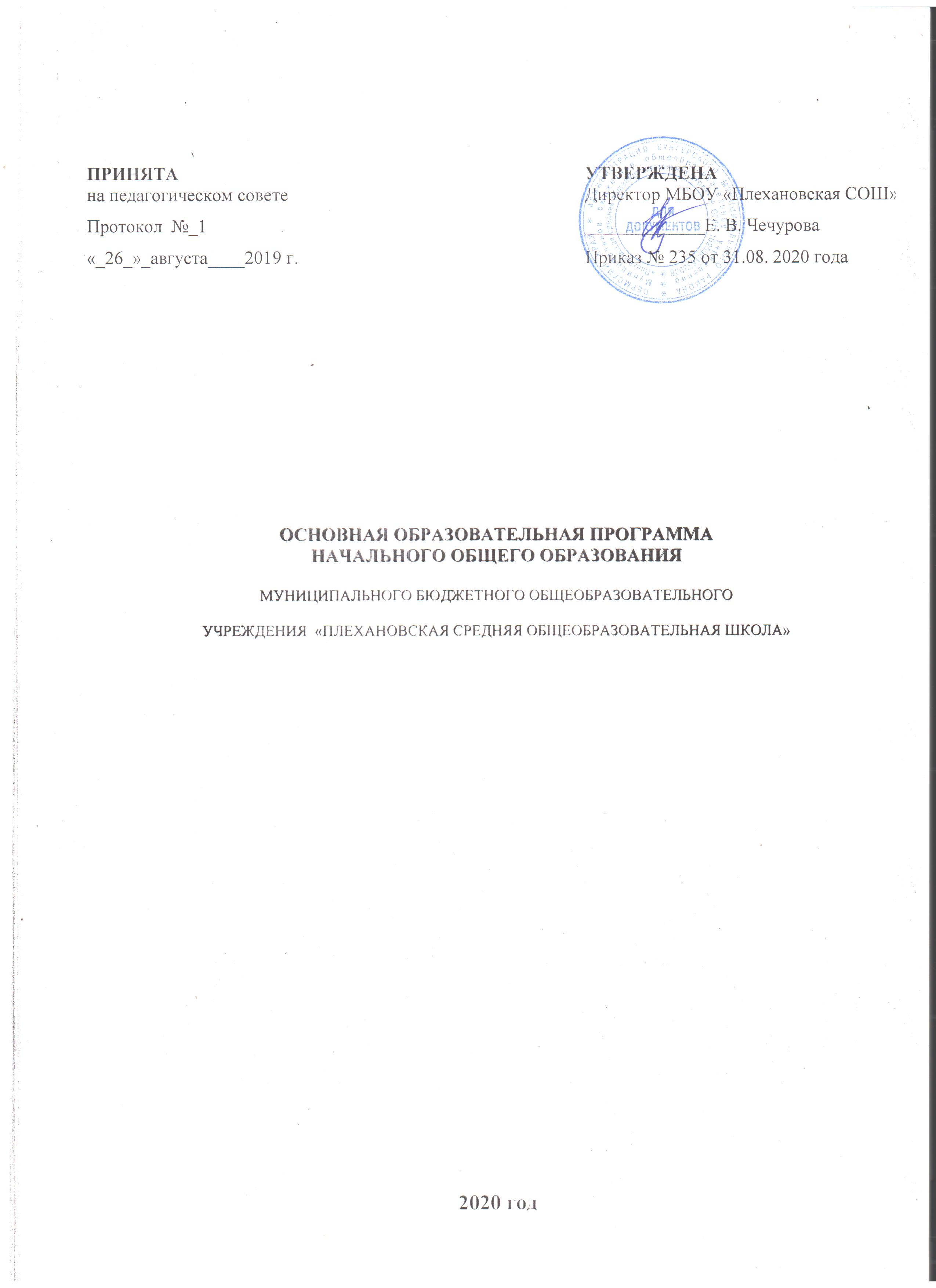 Нормативно-правовое обеспечение образовательной программыМБОУ «Плехановская СОШ»•  ФЗ «Об образовании в РФ» № 273 от 29.12.2012 г. с последующими изменениями•  Санитарно-эпидемиологические правила и нормативы СанПиН 2.4.2.2821-10 «Санитарно-эпидемиологические требования к условиям и организации обучения в общеобразовательных учреждениях» (утверждены постановлением Главного государственного санитарного врача Российской Федерации от 29 декабря 2010 года №189, зарегистрированы в Минюсте России 3 марта 2011г., регистрационный номер 19993);Санитарно-эпидемиологические правила и нормативы «Санитарно-эпидемиологические правила и нормативы « Санитарно-эпидемиологические требования к учреждениям  дополнительного образования СанПин 2.4.4. 1251-03» (утверждены постановлением Главного государственного санитарного врача Российской Федерации от 3 апреля 2003г. №27, зарегистрированы в Минюсте России 27 мая 2003г., регистрационный номер 4594;•   Федеральный государственный образовательный стандарт начального общего образования (Приказ Министерства образования и науки РФ № 373 от 06.10.2009 г., зарегистрирован в Минюсте России 22 декабря 2009г., регистрационный № 15785) с изменениями (утверждены приказом Минобрнауки России от 26 ноября 2010г. № 1241, зарегистрированы в Минюсте России 4 февраля 2011г., регистрационный № 19707); от 22 сентября . № 2357 (зарегистрирован  Минюстом РФ 12 декабря ., регистрационный № 22540), от 18 декабря . № 1060 (зарегистрирован Минюстом  РФ 11 февраля ., регистрационный № 26993), от 29 декабря . № 1643 (зарегистрирован Минюстом РФ 6 февраля ., регистрационный № 35916) и от 18 мая . № 507 (зарегистрирован Минюстом РФ 18 июня ., регистрационный № 37714). «Об утверждении и введении в действие Федерального государственногообразовательного стандарта начального общего образования» (в ред. Приказов Минобрнауки РФ от 26.11.2010 г. № 1241, от 22.09.2011 г. № 2357).Закон Российской Федерации «Об основных гарантиях прав ребенка»• Устав МБОУ «Плехановская средняя общеобразовательная школа»                                                                     Содержание  Целевой разделПояснительная записка……………………………………………..4Планируемые результаты…………………………………………..6Система оценки……………………………………………………..11Содержательный разделПрограммы формирования УУД………………………………....14Связь универсальных учебных действий с содержанием учебных предметов………………………………………………………………….22Программа духовно-нравственного развития…………………...28Программа ЗОЖ…………………………………………………... 34Программа коррекционной работы………………………………83Организационный разделУчебный план………………………………………………………106План внеурочной деятельности…………………………………..113Условия реализации………………………………………………..123Приложения «Рабочие программы 1-4 классов»Целевой раздел1.1. Пояснительная запискаОсновная образовательная программа начального общего образования  (ООП НОО) Муниципального бюджетного общеобразовательного учреждения «Плехановская средняя общеобразовательная школа», имеющего государственную аккредитацию по виду «средняя общеобразовательная школа» (Свидетельство о государственной аккредитации ОП 003602) – это программный документ, на основании которого осуществляется управление и обеспечение качества образования в МБОУ «Плехановская средняя общеобразовательная школа».ООП НОО разработана в соответствии с требованиями федерального государственного стандарта  начального общего образования, утвержденного приказом Министерства образования и науки Российской Федерации от 06.10.2009 года.  Основная  образовательная программа образовательной организации разработана рабочей группой по организации введения ФГОС НОО, состав которой утвержден приказом МБОУ «Плехановская СОШ» от 22.11.2010 № 198а – ОД «О создании рабочей группы по организации введения ФГОС НОО», с привлечением родительской общественности, родительских комитетов в классах начального уровня общего образования. При разработке ООП руководствовались Примерной основной образовательной программой начального общего образования, подготовленной Институтом стратегических  исследований в образовании РАО, Москва, Просвещение, 2010 год. Основная образовательная программа сформирована с учётом особенностей начального уровня общего образования как фундамента всего последующего обучения. Начальный уровень общего образования — особый этап в жизни ребёнка, связанный:с изменением ведущей деятельности ребёнка — с переходом к образовательной деятельности, имеющей общественный характер и являющейся социальной по содержанию;с освоением новой социальной позиции, расширением сферы взаимодействия ребёнка с окружающим миром;с освоением ребенком новой социальной роли обучающегося, определяющей новый образ школьной жизни и перспективы личностного и познавательного развития;с формированием у обучающегося основ умения учиться и способности к организации своей деятельности: принимать, сохранять цели и следовать им в образовательной  деятельности; планировать свою деятельность, осуществлять её контроль и оценку; взаимодействовать с учителем и сверстниками;с изменением самооценки ребенка, которая приобретает черты адекватности и рефлексивности;с моральным развитием, которое связано с характером сотрудничества,  общением и становлением основ гражданской идентичности и мировоззрения;с возрастными  особенностями младших школьников.Целью реализации ООП НОО является обеспечение планируемых результатов по достижению выпускником начального уровня общего образования целевых установок, знаний, умений, навыков и компетенций, определяемых личностными, семейными, общественными, государственными потребностями и возможностями ребёнка на начальном уровне общего образования, индивидуальными особенностями его развития и состояния здоровья, формирование у обучающихся  умения и желания  учиться, развитие у них потребности в саморазвитии, то есть формирование субъекта образовательной  деятельности.  Субъект образовательной деятельности - обучающийся,  который считает, что задача решена не тогда, когда найден правильный ответ, а когда стал понятным способ решения; который пытается воссоздать этот способ или изменить его в соответствии с условиями, решая другие задачи; который сопоставляет свои действия с заданным образцом, тем самым контролирует себя, который сам оценивает свой уровень овладения осваиваемыми способами действия и сам принимает решение о необходимости дополнительной подготовки. МБОУ «Плехановская СОШ» находится в пяти километрах от города Кунгура в селе Плеханово, по адресу ул. Мира, д. 86, имеет структурное подразделение – Плехановский детский сад. Обучающиеся 1 – 3 классов занимаются в приспособленном кирпичном двухэтажном здании; обучающиеся 4-х классов -  в основном двухэтажном кирпичном здании школы, которое было открыто в 1970 году.1.2. Планируемые результатыК числу планируемых результатов освоения основной образовательной программы школы относятся:личностные результаты — готовность и способность обучающихся к саморазвитию, сформированность мотивации к учению и познанию, ценностно-смысловые установки выпускников начального уровня общего образования, отражающие их индивидуально-личностные позиции, социальные компетентности, личностные качества; сформированность основ российской, гражданской идентичности;метапредметные результаты — освоенные обучающимися универсальные учебные действия (познавательные, регулятивные и коммуникативные), составляющие основу умения учиться;предметные результаты —  освоенный обучающимися в ходе изучения учебных предметов опыт специфической для каждой предметной области деятельности по получению нового знания, его преобразованию и применению, а также система основополагающих элементов научного знания, лежащая в основе современной научной картины мира. Планируемые количественные и качественные результаты  реализации ООП НОО: Освоение стандарта начального общего образования всеми обучающимися, в том числе детьми с ограниченными возможностями здоровья. Достижение качества  образования на первой ступени до 70%.  Полная занятость обучающихся различными формами внеурочной деятельности, направленной на выявление и развитие способностей обучающихся,  наличие мотивации у детей на личные достижения в различных сферах школьной жизни.  Способность обучающихся начального уровня общего образования к самостоятельному выбору деятельности, партнеров, форм и способов действия.4.Сформированность контрольно-оценочной самостоятельности обучающихся и рефлексивной компетенции.5. Выпускник начального уровня общего образования должен обладать следующими качествами:-  любознательный, интересующийся, активно познающий мир;- владеющий основами умения учиться, способный к организации собственной деятельности, готовый обучаться на  основном уровне общего образования; - знающий свою родословную, уважающий и принимающий ценности семьи и общества, любящий свой дом и малую родину; - готовый отвечать за свои поступки перед семьей и школой; - доброжелательный, умеющий слушать и слышать партнера, уважительно и критически подходить к мнению других и уметь высказать свое мнение; - выполняющий правила здорового и безопасного образа жизни для себя и окружающих.. 	 В основе реализации ООП в школе лежит личностно-ориентированная концепция образования, системно-деятельностный и компетентностный подходы. Идеи  личностно-ориентированного образования мы рассматриваем как реально гуманную деятельность. В образовательной политике  руководствуемся идеями, которые нашли свое развитие в отечественной педагогической науке в работах О. Газмана, Е.В. Бондаревской, И.Я. Якиманской,  Е.В. Кульневича, К.Я. Вазиной. Они составляют идеологическое ядро образовательной системы  на протяжении более 10 лет и  изменили в педагогическом коллективе общий взгляд на образование,   характер межличностных отношений, суть которых проявляется в гуманистических и творческих способах взаимодействия участников образовательной деятельности. Мы подвергли пересмотру отношение к обучающемуся как объекту педагогических воздействий в направлении изменения ценностных отношений учителя к личности ребенка как к  субъекту  собственного развития. Мы осознаем свою роль в создании организационно-психолого-педагогических условий для реализации потребности в саморазвитии.  В совокупности условия создают мотивационную среду, в которой в атмосфере доверия между педагогом и обучающимся прогнозируются результаты их достижений, что делает образовательную деятельность обучающихся понятной и определенной. Определенность позволяет обучающемуся выбрать собственный темп обучения, свои способы и средства достижения результата. В настоящее время мы занимаемся прогнозированием результатов на уровне всех субъектов образовательной деятельности, что  способствует формированию аналитической и рефлексивной компетенции и мотивации на личные достижения в образовательной деятельности, как педагогов, так и обучающихся. Важнейшим фактором повышения качества образования  становится создание условий для личностной самоориентации обучающегося в выборе уровня, на котором он хочет и может   учиться, в открытости перспектив, ясности требований, четкости и систематичности осуществления обратной связи. Данная концепция  приобретает особую значимость в рамках введения ФГОС второго поколения и является основанием готовности педагогов к переходу на новые стандарты.  Механизмами реализации концепции являются системно-деятельностный и компетентностный подходы.  Системно-деятельностным подходом учителя знакомы с середины 90-х и успешно его реализуют в образовательной деятельности. Он предполагает:-  ориентацию на достижение цели и основного результата образования – развитие личности обучающегося -  на основе освоения универсальных учебных действий, познания и освоения мира; - признание решающей роли в содержании образования, способов организации образовательной деятельности, учебного сотрудничества в достижении целей личностного и социального развития обучающихся;- учет индивидуальных особенностей обучающихся при определении образовательных целей  и способов и средств их достижения;- обеспечение преемственности между всеми уровнями общего образования;- разнообразие индивидуальных образовательных траекторий, обеспечивающих рост творческого потенциала, познавательных мотивов, обогащение форм учебного сотрудничества и расширение зоны ближайшего развития;- развитие у обучающихся качеств личности, отвечающих требованиям информационного общества.Компетентностный подход – это подход, акцентирующий внимание на результате образования, в котором качество результата рассматривается как не сумма усвоенной информации, а способность человека действовать в различных проблемных ситуациях. Данный  подход адекватно вписывается в реализацию ФГОС в части формирования универсальных учебных действий обучающихся или ключевых компетенций. Личностно-ориентированная концепция  в образовательной политике, системно-деятельностный и компетентностные подходы требуют для своей реализации адекватных педагогических технологий. Их характерные черты: сотрудничество, диалогичность, направленность на поддержку индивидуального развития, предоставление обучающимся свободы для принятия самостоятельных решений, творчества, выбора содержания и способов учения и поведения, сотворчества учителя и обучающихся. Мы сохраняем культурологический подход к новшествам, решение задач управления изменениями организационной культуры образовательной организации, что  способствует уменьшению степени коллективной неопределенности, то есть осознанию педагогами общей стратегии развития образовательной организации, новых образовательных задач  и своих инновационных возможностей в их реализации. Повышение качества достижения результатов реализации ООП связываем с повышением продуктивности использования в образовательной деятельности  современных педагогических технологий:  развивающего обучения, обучения в сотрудничестве, диалоговых, проектно-исследовательских, информационно-коммуникационных, развития критического мышления через чтение и письмо, уровневой дифференциации, проблемного обучения, игровые и арттехнологии.  ООП определяет  использование следующих форм образовательной деятельности:урок как форма образовательной деятельности для постановки и решения учебных задач;учебное занятие как форма образовательной деятельности для построения индивидуального детского действия;консультативное занятие как форма образовательной деятельности по разрешению проблем обучающегося на начальном уровне общего образования;домашняя самостоятельная работа как форма образовательной деятельности по построению индивидуальных образовательных маршрутов;внеурочные формы в образовательной деятельности,  как место реализации личности обучающегося (конкурсы, акции, конференции, марафоны, выставки, эстафеты, олимпиады, предметные недели, экскурсии, секции, кружки, мастерские и т.д.)Решающее значение для достижения результативности имеет качество работы педагога, которое в значительной степени определяется адекватностью его педагогического инструментария и эффективностью образовательной  системы,  с помощью которых реализуется современный методологический системно-деятельностный и компетентностный  подходы.Для реализации ФГОС учителя выбрали образовательные системы (системы учебников) «Начальная школа XXI века», «Школа России».Ведущая целевая установка системы заключается в воспитании гуманного, творческого, социально - активного человека – гражданина и патриота России, уважительно и бережно относящегося к среде своего обитания, к своей семье, к природному и культурному достоянию своей малой Родины, своей многонациональной страны и всего человечества. К личностным качествам воспитательного идеала отнесены: высоконравственный, творческий, компетентный гражданин России, принимающий судьбу Отечества как свою личную, осознающий ответственность за настоящее и будущее своей страны, укорененный в духовных и культурных традициях многонационального народа Российской Федерации. Информационно - образовательная  среда системы учебников представлена единой концепцией – всеми предметными областями учебного плана ФГОС,   рабочими программами, системами учебников, имеющих методическое сопровождение, дидактическим обеспечением и т.д. К основным средствам реализации ведущей целевой установки «Начальная школа XXI века» и «Школа России» относятся:- значительный воспитательный потенциал;- системно-выстроенный комплекс упражнений для включения обучающихся в образовательную деятельность;- возможности дифференциации и личностно-ориентированного образования обучающихся;- преобладание проблемно-поискового метода в образовательной деятельности;- практическая направленность содержания материала учебников, опора на социальный опыт обучающегося;- творческие, проектные задания, учебные диалоги;- возможности для моделирования изучаемых объектов и явлений  окружающего мира;- возможности для разнообразия организационных форм обучения, в т.ч. с использованием электронных ресурсов.Структура построения уроков соответствует системно-деятельностному подходу и включает в себя этапы:- мотивационный- создание проблемной ситуации- собственно деятельность по разрешению проблемы- аналитический- рефлексивныйРеализацию ФГОС обеспечивают педагоги, подготовленные к работе в новых условиях.  Из 13 учителей начального уровня общего образования имеют высшую (2 человека), первую (6 человек). Руководство ШМО учителей начального уровня общего образования осуществляет учитель первой категории Пономарёва Е. В. Педагоги участвуют в составе рабочей группы  в разработке ООП НОО. Все учителя имеют успешный опыт разработки и внедрения инновационных проектов и программ, умеют осуществлять мониторинг экспериментальной деятельности и рефлексивный анализ её хода и результатов. Все учителя владеют ИКТ – компетентностью, успешно используют электронные ресурсы в образовательной деятельности. Для создания единой образовательной  среды формируется информационный банк: рабочие программы по учебным предметам, программы по формированию УУД, программа по организации внеурочной деятельности, КИМы. Таким образом, в образовательной организации создана материально-техническая и информационная база, обеспечивающая реализацию ФГОС.  Квалификационный и профессиональный уровень педагогов  соответствует достижению планируемых результатов освоения основной образовательной программы начального общего образования в отведенный нормативный срок освоения программы – 4 года.Система оценки Основным объектом системы оценки результатов образования на начальном уровне общего образования, ее содержательной и критериальной базой выступают планируемые результаты освоения обучающимися ООП НОО.Она выполняет следующие функции:- ориентации образовательной деятельности на достижение планируемых результатов в освоении ООП;- обеспечения эффективной «обратной связи», позволяющей осуществлять управление системой образования на основании информации о достижении планируемых результатов;- как средства обеспечения качества образования, формирование навыков рефлексии, самоанализа, самоконтроля, способствует развитию самоуправления своей образовательной деятельности.Система оценки достижения планируемых результатов включает в себя две согласованные между собой системы оценок: внешнюю и внутреннюю.Внешняя оценка задает  общее понимание того, что подлежит оценке, в каких формах, с помощью каких заданий.Внутренняя оценка строится на той же содержательной и критериальной основе.Основным объектом оценки результатов деятельности выступают планируемые результаты. Итоговая оценка выпускника уровня начального общего образования определяется с учетом стартового уровня и динамики образовательных достижений и носит комплексный характер, включая личностные, метапредметные и предметные результаты. Объектом оценки личностных результатов является сформированность УУД, включаемых в следующие блоки: самоопределение, смыслообразование, морально-этическая ориентация. При этом личностные результаты не подлежат итоговой оценке, а осуществляются в ходе внешних неперсонифицированных мониторинговых исследований, результаты которых будут свидетельствовать о степени  эффективности воспитательно-образовательной деятельности школы.В рамках системы внутренней оценки возможна оценка сформированности отдельных личностных результатов, отвечающая принципам защиты и охраны интересов ребенка и конфиденциальности, в форме, не представляющей угрозу личности, психологической безопасности и эмоциональному статусу обучающегося.  Такая оценка включает три компонента: характеристику достижений и положительных качеств обучающегося; выявление его психологических проблем  и систему психолого-педагогических рекомендаций по их решению.Оценка метапредметных результатов представляет собой оценку достижения планируемых результатов разделов ООП «Регулятивные учебные действия», «Коммуникативные учебные действия», «Познавательные учебные действия».Уровень сформированности УУД может быть качественно оценен и измерен в следующих формах:- как результат выполнения специально сконструированных диагностических задач;- как инструментальная основа выполнения учебных и учебно-практических задач по предметам;- фактор успешности при выполнении комплексных заданий на межпредметной основе.Оценка предметных результатов представляет собой оценку достижения обучающимися планируемых результатов по отдельным предметам.В соответствии с Уставом МБОУ «Плехановская СОШ» успешность освоения учебных программ обучающимися 2,3,4 классов оценивается по 5-балльной системе (минимальный балл – 1, максимальный балл – 5). Учитель, проверяя и оценивая работы обучающихся (в том числе и контрольные), устные ответы обучающихся, достигнутые ими навыки и умения, выставляет оценку в классный журнал и дневник обучающегося. Ответственность за периодичное информирование родителей обучающихся об их успеваемости возлагается на классного руководителя.Промежуточные итоговые оценки в баллах выставляются во 2,3,4 классах за четверть, в конце учебного года выставляются итоговые годовые оценки. Обучающимся 1 классов оценки в 5-балльной системе не выставляются в течение всего учебного года. Порядок и периодичность промежуточной аттестации обучающихся  определяется соответствующим локальным актом.Промежуточная аттестация во 2-4 классах проводится в следующих формах: итоговые контрольные работы по математике и контрольные диктанты по русскому языку. Формы проведения промежуточной аттестации устанавливает педсовет.Обучающиеся, освоившие в полном объеме образовательную программу учебного года, переводятся в следующий класс. В системе предметных знаний выделяются опорные знания и дополнительные, углубляющие опорную систему знаний. К опорной системе знаний отнесен прежде всего понятийный аппарат учебных предметов, освоение которого позволит обучающимся эффективно продвигаться в изучении предмета.  Второй важнейшей составляющей предметных результатов являются предметные действия, выполняемые обучающимися с предметным содержанием. Объектом оценки предметных результатов служит способность обучающихся решать учебно-познавательные и учебно-практические задачи с использованием средств, релевантных содержанию учебных предметов и на основе метапредметных действий. Система оценки обучающихся осуществляется в соответствии с локальным актом «Положение о системе оценивания».Содержательный разделПрограммы формированияуниверсальных учебных действий (УУД)Программа формирования универсальных учебных действий  на начальном уровне общего образования обучающихся конкретизирует требования Стандарта к личностным и метапредметным результатам освоения основной образовательной программы начального общего образования, дополняет традиционное содержание образовательно-воспитательных программ и служит основой разработки примерных программ учебных предметов, курсов, дисциплин.Понятие «универсальные учебные действия»В широком значении термин «универсальные учебные действия» означает умение учиться, т.е. способность субъекта к саморазвитию и самосовершенствованию путём сознательного и активного присвоения нового социального опыта, который включает познавательные и учебные мотивы, учебную цель, учебную задачу, учебные действия и операции (ориентировка, преобразование материала, контроль и оценка). Универсальные  учебные действия должны обеспечить:- возможность обучающемуся самостоятельно осуществлять деятельность учения, ставить учебные цели, искать и использовать необходимые средства и способы их достижения, контролировать и оценивать процесс и результаты деятельности;- успешное усвоение знаний, умений, навыков, компетенций в любой предметной области, готовность к непрерывному саморазвитию.  В состав  УУД  входят 4 блока: личностный, регулятивный, познавательный и коммуникативный. Личностные действия, это:-  личностное, профессиональное и жизненное самоопределение;- смыслообразование;- нравственно-этическая ориентация.Регулятивные УУД обеспечивают обучающимся организацию своей образовательной деятельности и включают: целеполагание,  прогнозирование, контроль, коррекцию, оценку, саморегуляцию.Познавательные УУД включают: общеучебные, логические учебные действия, умение формулировать проблему и ее решать.  Коммуникативные УУД  обеспечивают социальную компетентность и учет позиции других людей, умение слушать и вступать в диалог; участвовать в коллективном обсуждении проблем; интегрироваться в группу сверстников и строить продуктивное взаимодействие и сотрудничество со сверстниками и взрослыми. Формирование УУД реализуется в рамках целостного образовательного процесса в ходе изучения системы учебных предметов и дисциплин, в метапредметной деятельности, организации форм учебного сотрудничества и решения задач жизнедеятельности классного коллектива и обучающихся.  Кроме этого учителями  реализуется отдельная  программа «Учись учиться».Программа формирования универсальных учебных действий направлена на обеспечение системно-деятельностного подхода, положенного в основу Стандарта, и призвана способствовать реализации развивающего потенциала начального общего образования, развитию системы универсальных учебных действий, выступающей как инвариантная основа образовательной деятельности и обеспечивающей обучающимся умение учиться, способность к саморазвитию и самосовершенствованию.Ценностные ориентиры начального общего образованияФГОС второго поколения кардинально изменяет  представления о целях образования и путях их реализации. Происходит переход от знаниевой парадигмы обучения, где обучающемуся отводилась роль объекта,  к обучению, которое строится на субъект-субъектных отношениях между учителем и обучающимся, к их активному участию  в выборе содержания и методов обучения.  Этот переход обусловлен сменой ценностных ориентиров образования.  В своей работе мы руководствуемся  на уровне начального общего образования следующими целевыми установками: ·формирование основ гражданской идентичности личности на базе:— чувства сопричастности и гордости за свою Родину, народ и историю, осознания ответственности человека за благосостояние общества;— восприятия мира как единого и целостного при разнообразии культур, национальностей, религий; уважения истории и культуры каждого народа;·формирование психологических условий развития общения, сотрудничества на основе:— доброжелательности, доверия и внимания к людям, готовности к сотрудничеству и дружбе, оказанию помощи тем, кто в ней нуждается;— уважения к окружающим — умения слушать и слышать партнёра, признавать право каждого на собственное мнение и принимать решения с учётом позиций всех участников;·развитие ценностно-смысловой сферы личности на основе общечеловеческих принципов нравственности и гуманизма:– принятия и уважения ценностей семьи и образовательной организации, коллектива и общества и стремления следовать им;– ориентации в нравственном содержании и смысле, как собственных поступков, так и поступков окружающих людей, развития этических чувств (стыда, вины, совести) как регуляторов морального поведения;– формирования эстетических чувств и чувства прекрасного через знакомство с национальной, отечественной и мировой художественной культурой;·развитие умения учиться как первого шага к самообразованию и самовоспитанию, а именно:– развитие широких познавательных интересов, инициативы и любознательности, мотивов познания и творчества;– формирование умения учиться и способности к организации своей деятельности (планированию, контролю, оценке);·развитие самостоятельности, инициативы и ответственности личности как условия её самоактуализации:– формирование самоуважения и эмоционально-положительного отношения к себе, готовности открыто выражать и отстаивать свою позицию, критичности к своим поступкам и умения адекватно их оценивать;– развитие готовности к самостоятельным поступкам и действиям, ответственности за их результаты;– формирование целеустремлённости и настойчивости в достижении целей, готовности к преодолению трудностей и жизненного оптимизма;– формирование умения противостоять действиям и влияниям, представляющим угрозу жизни, здоровью, безопасности личности и общества, в пределах своих возможностей, в частности проявлять избирательность к информации, уважать частную жизнь и результаты труда других людей.Содержание деятельности по формированию универсальных учебных действий  в классах начального уровня общего образования (УУД)2.2.Связь универсальных учебных действий с содержанием учебныхпредметов.       Формирование универсальных учебных действий, обеспечивающих решение задач общекультурного, ценностно-личностного, познавательного развития обучающихся, реализуется в рамках целостного образовательного процесса в ходе изучения системы учебных предметов и дисциплин, в метапредметной деятельности, организации форм учебного сотрудничества и решения важных задач жизнедеятельности обучающихся.      Каждый учебный предмет в зависимости от предметного содержания и релевантных способов организации образовательной деятельности обучающихся раскрывает определённые возможности для формирования универсальных учебных действий. «Русский язык» обеспечивают формирование познавательных, коммуникативных и регулятивных действий. Работа с текстом открывает возможности для формирования логических действий анализа, сравнения, установления причинно-следственных связей. Ориентация в морфологической и синтаксической структуре языка и усвоение правил строения слова и предложения, графической формы букв обеспечивает развитие знаково-символических действий — замещения (например, звука буквой), моделирования (например, состава слова путём составления схемы) и преобразования модели (видоизменения слова). Изучение русского и родного языка создаёт условия для формирования «языкового чутья» как результата ориентировки ребёнка в грамматической и синтаксической структуре родного языка и обеспечивает успешное развитие адекватных возрасту форм и функций речи, включая обобщающую и планирующую функции.Требования к результатам изучения «Литературного чтения» включают формирование всех видов универсальных учебных действий личностных, коммуникативных, познавательных и регулятивных (с приоритетом развития ценностно-смысловой сферы и коммуникации).Литературное чтение — осмысленная, творческая духовная деятельность, обеспечивает освоение идейно-нравственного содержания художественной литературы, развитие эстетического восприятия. Важнейшей функцией восприятия художественной литературы является трансляция духовно-нравственного опыта общества через коммуникацию системы социальных личностных смыслов, раскрывающих нравственное значение поступков героев литературных произведений.  «Литературное чтение» обеспечивает формирование следующих универсальных учебных действий:·смыслообразования через прослеживание судьбы героя и ориентацию обучающегося  в системе личностных смыслов;·самоопределения и самопознания на основе сравнения образа «Я» с героями литературных произведений посредством эмоционально-действенной идентификации;·основ гражданской идентичности путём знакомства с героическим историческим прошлым своего народа и своей страны и переживания гордости и эмоциональной сопричастности подвигам и достижениям её граждан;·эстетических ценностей и на их основе эстетических критериев;·нравственно-этического оценивания через выявление морального содержания и нравственного значения действий персонажей;·эмоционально-личностной децентрации на основе отождествления себя с героями произведения, соотнесения и сопоставления их позиций, взглядов и мнений;·умения понимать контекстную речь на основе воссоздания картины событий и поступков персонажей;·умения произвольно и выразительно строить контекстную речь с учётом целей коммуникации, особенностей слушателя, в том числе используя аудиовизуальные средства;·умения устанавливать логическую причинно-следственную последовательность событий и действий героев произведения;·умения строить план с выделением существенной и дополнительной информации.«Иностранный язык» обеспечивает прежде всего развитие коммуникативных действий, формируя коммуникативную культуру обучающегося. Изучение иностранного языка способствует:·общему речевому развитию обучающегося на основе формирования обобщённых лингвистических структур грамматики и синтаксиса;·развитию произвольности и осознанности монологической и диалогической речи;·развитию письменной речи;·формированию ориентации на партнёра, его высказывания, поведение, эмоциональное состояние и переживания; уважение интересов партнёра; умение слушать и слышать собеседника; вести диалог, излагать и обосновывать своё мнение в понятной для собеседника форме.Знакомство обучающихся с культурой, историей и традициями других народов и мировой культурой, открытие универсальности детской субкультуры создаёт необходимые условия для формирования личностных универсальных действий — формирования гражданской идентичности личности, преимущественно в её общекультурном компоненте и доброжелательного отношения, уважения и толерантности к другим странам и народам, компетентности в межкультурном диалоге. «Математика» является основой развития у обучающихся познавательных универсальных действий, в первую очередь логических и алгоритмических. В процессе знакомства с математическими отношениями, зависимостями у обучающихся формируются учебные действия планирования последовательности шагов при решении задач; различения способа и результата действия; выбора способа достижения поставленной цели; использования знаково-символических средств для моделирования математической ситуации, представления информации; сравнения и классификации (например, предметов, чисел, геометрических фигур) по существенному основанию. Особое значение имеет математика для формирования общего приёма решения задач как универсального учебного действия. «Окружающий мир» выполняет интегрирующую функцию и обеспечивает формирование у обучающихся целостной научной картины природного и социокультурного мира, отношений человека с природой, обществом, другими людьми, государством, осознания своего места в обществе, создавая основу становления мировоззрения, жизненного самоопределения и формирования российской гражданской идентичности личности.Обеспечивает  формирование когнитивного, эмоционально-ценностного и деятельностного компонентов гражданской российской идентичности.В сфере личностных универсальных учебных действий изучение предмета способствует принятию обучающимися правил здорового образа жизни, пониманию необходимости здорового образа жизни в интересах укрепления физического, психического и психологического здоровья.Способствует  формированию общепознавательных универсальных учебных действий:·овладению начальными формами исследовательской деятельности, включая умения поиска и работы с информацией;·формированию действий замещения и моделирования (использования готовых моделей для объяснения явлений или выявления свойств объектов и создания моделей);·формированию логических действий сравнения, подведения под понятия, аналогии, классификации объектов живой и неживой природы на основе внешних признаков или известных характерных свойств; установления причинно-следственных связей в окружающем мире, в том числе на многообразном материале природы и культуры родного края.«Музыка» обеспечивает формирование личностных, коммуникативных, познавательных действий. Приобщение к достижениям национальной, российской и мировой музыкальной культуры и традициям, многообразию музыкального фольклора России, образцам народной и профессиональной музыки обеспечит формирование российской гражданской идентичности и толерантности как основы жизни в поликультурном обществе.Будут сформированы коммуникативные универсальные учебные действия на основе развития эмпатии и умения выявлять выраженные в музыке настроения и чувства и передавать свои чувства и эмоции на основе творческого самовыражения.В области развития общепознавательных действий изучение музыки будет способствовать формированию замещения и моделирования. Развивающий потенциал «Изобразительного искусства» связан с формированием личностных, познавательных, регулятивных действий.Моделирующий характер изобразительной деятельности создаёт условия для формирования общеучебных действий, замещения и моделирования в продуктивной деятельности обучающихся  явлений и объектов природного и социокультурного мира. При создании продукта изобразительной деятельности особые требования предъявляются к регулятивным действиям — целеполаганию, как формированию замысла, планированию и организации действий в соответствии с целью, умению контролировать соответствие выполняемых действий способу, внесению корректив на основе предвосхищения будущего результата и его соответствия замыслу.В сфере личностных действий приобщение к мировой и отечественной культуре и освоение сокровищницы изобразительного искусства, народных, национальных традиций, искусства других народов обеспечивают формирование гражданской идентичности личности, толерантности, эстетических ценностей и вкусов, новой системы мотивов, включая мотивы творческого самовыражения, способствуют развитию позитивной самооценки и самоуважения обучающихся.Специфика «Технологии»  и ее значимость для формирования универсальных учебных действий обусловлена:·ключевой ролью предметно-преобразовательной деятельности как основы формирования системы универсальных учебных действий;·значением универсальных учебных действий моделирования и планирования, которые являются непосредственным предметом усвоения в ходе выполнения различных заданий по курсу (так, в ходе решения задач на конструирование обучающиеся учатся использовать схемы, карты и модели, задающие полную ориентировочную основу выполнения предложенных заданий и позволяющие выделять необходимую систему ориентиров);·специальной организацией процесса планомерно-поэтапной отработки предметно-преобразовательной деятельности обучающихся в генезисе и развитии психологических новообразований младшего школьного возраста — умении осуществлять анализ, действовать во внутреннем умственном плане; рефлексии как осознании содержания и оснований выполняемой деятельности;·широким использованием форм группового сотрудничества и проектных форм работы для реализации учебных целей курса;·формирование первоначальных элементов ИКТ-компетентности обучающихся. «Физическая культура» обеспечивает формирование личностных универсальных действий:·основ общекультурной и российской гражданской идентичности как чувства гордости за достижения в мировом и отечественном спорте;·освоение моральных норм помощи тем, кто в ней нуждается, готовности принять на себя ответственность;·развитие мотивации достижения и готовности к преодолению трудностей на основе конструктивных стратегий совладания и умения мобилизовать свои личностные и физические ресурсы, стрессоустойчивости;·освоение правил здорового и безопасного образа жизни.«Физическая культура» как учебный предмет способствует:·в области регулятивных действий развитию умений планировать, регулировать, контролировать и оценивать свои действия;·в области коммуникативных действий развитию взаимодействия, ориентации на партнёра, сотрудничеству и кооперации (в командных видах спорта — формированию умений планировать общую цель и пути её достижения; договариваться в отношении целей и способов действия, распределения функций и ролей в совместной деятельности; конструктивно разрешать конфликты; осуществлять взаимный контроль; адекватно оценивать собственное поведение и поведение партнёра и вносить необходимые коррективы в интересах достижения общего результата).	Оптимальные и наиболее эффективные для каждого класса содержание, формы, методы и приёмы организации образовательной деятельности в соответствии с целью получения результата, определённого ФГОС, находят отражение в рабочей программе учителя по предмету. Программы соответствуют следующим требованиям: учёт основных положений основной образовательной программы уровня начального общего образования (целям и задачам образовательной деятельности, особенностям учебного плана);  взаимосвязь  учебных программ в рамках образовательной области (законченность, целостность содержания образования); полнота раскрытия целей и ценностей обучения с включением в программу всех необходимых и достаточных для реализации поставленных целей элементов содержания; конкретность  представления элементов содержания образования; способы организации образовательной деятельности и сотрудничества познавательной, творческой, художественно-эстетической и коммуникативной деятельности  обучающихся.Структура рабочей программы по предмету представлена следующими элементами:титульный лист (полное наименование образовательной организации; грифы утверждения программы; название учебного предмета; информация об авторе; класс, в котором изучается данный предмет; год составления программы);пояснительная записка (ссылка на нормативно-правовые и методические документы; цели и задачи программы, сформулированные в соответствии со стандартом; требования к уровню усвоения дисциплины (в соответствии с ФГОС и учётом примерной программы); формы, способы и средства проверки и оценки результатов обучения по данной программе (периодичность осуществления контроля, формы проверки); межпредметные связи);календарно-тематическое планирование;учебно-методическое обеспечение предмета и перечень рекомендуемой литературы (основной и дополнительной).Структура рабочей программы рассмотрена и утверждена педагогическим советом школы. Рабочая программа по предмету рассматривается на методическом объединении, согласовывается с заместителем директора по УР и утверждается приказом директора. Все рабочие программы утверждаются до 31 августа текущего года. Один экземпляр находится в документации школы, второй у учителя (см. приложение «Рабочая программа учителей 1-4 классов»Программадуховно-нравственного развитияПрограмма направлена на создание  такого уклада школьной жизни, в котором создаются условия для обеспечения духовно-нравственного развития обучающихся, их приобщения к базовым общечеловеческим ценностям в контексте формирования у них идентичности гражданина России  и направляя образовательную деятельность на воспитание обучающихся в духе любви к малой родине, уважения своего народа и его культуры, прошлого и настоящего своей страны, развитие  творческих способностей, формирование ответственного поведения в обществе и в семье.Цель духовно-нравственного развития обучающихся заключается в обеспечении социально-педагогической поддержки становления и развития высоконравственного, инициативного и компетентного гражданина России.Задачи:1. Формирование личностной культуры обучающегося, включающее:- формирование основ нравственного самосознания личности (совести) – способности формулировать собственные нравственные обязательства, осуществлять нравственный самоконтроль, давать нравственную самооценку чужим и своим поступкам;- формирование нравственного смысла учения и образования;- формирование общественно принятых моделей поведения, адекватной самооценки, критического мышления, самостоятельности в поступках и ответственности за их последствия;- развитие трудолюбия, целеустремленности и настойчивости в достижении результата;- осознанность ценности человеческой жизни и потребности в здоровом образе жизни.2. Формирование социальной культуры, включающее:- воспитание ценностного отношения к Родине, к языку и культуре народа;- формирование основ российской гражданской идентичности и толерантности;- развитие навыков сотрудничества в решении социальных проблем;- развитие доброжелательности, эмпатии, доверия к другим людям;3. Формирование основ семейной культуры:- формирование ценностного отношения к семье, уважительного отношения к родителям, заботливого отношения к старшим и младшим членам семьи;- формирование представления о семейных ценностях, о роли в семье мужчины и женщины.Механизмом реализации целей и задач является уклад школьной жизни.Принципы построения уклада школьной жизни:- ориентация на идеал-  ориентация на общечеловеческие ценности, национальные, религиозные, этнические, организационные, семейные;- следование нравственному примеру;- идентификация или персонификация – отождествление себя со значимым другим, стремление быть похожим на него;- диалогического общения;- полисубъектности воспитания;- системно-деятельностной организации воспитания;Содержание деятельности по реализации программы духовно-нравственного развития и воспитания2.4. Программа «Формирование экологической культуры, здорового и безопасного образа жизни»  Программа духовно-нравственного воспитания и развития учащихся разработана в соответствии с требованиями Закона  РФ «Об образовании», Федерального государственного образовательного стандарта начального общего образования, на основании Концепции духовно-нравственного развития и воспитания личности гражданина России, Концепции УМК «Школа России», «Начальная школа 21 века».Данная программа направлена на воспитание  в каждом ученике гражданина и патриота, на раскрытие способностей и талантов обучающихся, подготовку их к жизни в высокотехнологичном конкурентном  мире. Программа реализуется ОУ в постоянном взаимодействии и тесном сотрудничестве с семьями обучающихся, с социальными партнерами школы.Пояснительная записка             Программа формирования культуры здорового и безопасного образа жизни  представляет собой комплексную программу формирования знаний, установок, личностных ориентиров и норм поведения, обеспечивающих сохранение и укрепление физического, психологического и социального здоровья обучающихся на ступени начального общего образования как одной из ценностных составляющих, способствующих познавательному и эмоциональному развитию ребенка, достижению планируемых результатов освоения основной образовательной программы начального общего образования.       В современных условиях модернизации образования большое значение необходимо придавать состоянию здоровья детей, а потому учителю начальных классов особое внимание следует обращать на формирование у школьников ценностного отношения к собственному здоровью. Состояние здоровья ребёнка при поступлении в школу – это та стартовая позиция, которая определяет успешность не только первого года обучения, но и всех последующих лет. Низкий уровень здоровья поступающих в школу не только отрицательно влияет на процесс их адаптации к школьным нагрузкам, но и становится причиной дальнейшего ухудшения здоровья и плохой успеваемости. Здоровьесберегающее обучение ориентировано на обеспечение психического, физического и нравственного здоровья обучающихся, требует соблюдения всех гигиенических норм в подборе мебели и оборудования, светового и температурного режима, рациональной организации учебной деятельности. Безопасный образ жизни предполагает исключение воздействия неблагоприятных факторов на физическое и психическое состояние школьника, а правильно организованное здоровьесберегающее обучение способствует предотвращению усталости и утомляемости школьников, повышению у них мотивации к учебной деятельности и приросту  учебных достижений.Обоснование актуальности и значимости программы       Обучение - самый значимый фактор по продолжительности и по силе воздействия на здоровье школьников. Интенсификация учебного процесса, использование новых форм и технологий обучения, раннее начало систематического обучения привело к значительному росту количества детей, не способных полностью адаптироваться к нагрузкам. Важно не только сохранить здоровье в процессе обучения, но и научить детей заботиться о нем: формировать установки на здоровый образ жизни, нетерпимость и умение противодействовать  действиям и влияниям, представляющим угрозу жизни, здоровью и безопасности  личности и общества в пределах своих возможностей.       Одной из современных задач начального общего образования является сохранение и укрепление здоровья детей. ФГОС второго поколения определяет эту задачу как одну из приоритетных. Достижение новых образовательных результатов, обеспечение условий достижения планируемых результатов - условия, в соответствии с ФГОС НОО, результатом реализации которых будет создание комфортной развивающей образовательной среды. Здоровье, по концепции стандартов, понимается как совокупность нескольких составляющих, среди которых физическое, психическое, духовное, социальное здоровье. Одним из факторов, обеспечивающих достижение результатов деятельности по сохранению и укреплению здоровья в образовательном учреждении, выступает ее научно обоснованный характер, последовательность, учет возрастных и социокультурных особенностей, информационная безопасность и практическая целесообразность. Только здоровый человек с хорошим самочувствием, оптимизмом, психологической устойчивостью и физической работоспособностью способен активно жить, успешно преодолевать жизненные трудности, поэтому считаем, что изучение данной темы актуально и перспективно в современном обществе. По данным ВОЗ (Всемирной Организации Здоровья) отмечено, что здоровье населения зависит от ряда факторов:  от образа жизни на 50%;  от генетических факторов на 20%; от работы органов здравоохранения на 10%;  от состояния окружающей среды на 20%. Программа формирования культуры здорового и безопасного образа жизни на ступени начального общего образования сформирована нами с учётом факторов, оказывающих существенное влияние на состояние здоровья детей:неблагоприятные социальные, экономические и экологические условия; факторы риска, имеющие место в образовательных учреждениях, которые приводят к дальнейшему ухудшению здоровья детей и подростков от первого к последнему году обучения;активно формируемые в младшем школьном возрасте комплексы знаний, установок, правил поведения, привычек; особенности отношения обучающихся младшего школьного возраста к своему здоровью, существенно отличающиеся от таковых у взрослых, что связано с отсутствием у детей опыта «нездоровья» (за исключением детей с серьёзными хроническими заболеваниями) и восприятием ребёнком состояния болезни главным образом как ограничения свободы (необходимость лежать в постели, болезненные уколы), неспособностью прогнозировать последствия своего отношения к здоровью, что обусловливает, в свою очередь, невосприятие ребёнком деятельности, связанной с укреплением здоровья и профилактикой его нарушений, как актуальной и значимой (ребёнок всегда стремится к удовлетворению своих актуальных потребностей, он не знает, что такое будущее, и поэтому ни за что не пожертвует настоящим ради будущего и будет сопротивляться невозможности осуществления своих желаний). Цель программыЦель программы - формирование у обучающихся:отношения к здоровью и своему образу жизни как к ценности на основе передачи обучающемуся знаний, необходимых для развития здоровьесберегающего мышления и ориентации на здоровый образ жизни;важнейших социальных навыков, способствующих успешной социальной адаптации, профилактике вредных привычек и девиантных форм поведения;представлений и системы необходимых минимальных навыков поведения в ситуациях, представляющих опасность.Задачи программыСтратегическая задача школы как социокультурного феномена – создание личностно - ориентированной системы формирования  здоровья как ресурса достижения состояния благополучия. Практические задачи реализации программы формирования культуры здорового и безопасного образа жизни  на начальной ступени общего образования. 1.Сформировать  у обучающихся начальных классов:представление о позитивных факторах, влияющих на здоровье;представление о рациональной организации режима дня, учёбы, отдыха, двигательной активности;умения составлять, анализировать и контролировать свой режим дня;установку на здоровое питание, его режим, структуру, полезные продукты; представление с учётом принципа информационной безопасности о негативных факторах, влияющих на здоровье (сниженная двигательная активность, инфекционные заболевания, переутомления, стрессовые ситуации при взаимодействии с окружающими и т.д.) о существовании и причинах возникновения различного вида зависимостей и их пагубном влиянии на здоровье;представление о позитивных и негативных эмоциях, влияющих на здоровье, в том числе получаемых от общения с компьютером, просмотра телепередач, участия в азартных играх; потребность безбоязненно обращаться к врачу по любым вопросам, связанными с особенностями роста, развития и состояния здоровья.2. Содействовать сохранению здоровья каждого школьника.3. Развивать у детей потребность в занятиях физической культурой и спортом, используя оптимальные двигательные режимы с учетом возрастных, психологических и иных особенностей.4. Научить осознанно выбирать поступки, поведение, позволяющее сохранять и укреплять здоровье, сформировать основания для критического мышления по отношению к знаниям, навыкам и практическим действиям, направленным на сохранение здоровья, прививать им умения противостоять вовлечению в табакокурение и употребление алкоголя и психоактивных веществ.5. Обеспечить учащихся необходимой информацией для формирования собственных стратегий и технологий, позволяющих сохранять и укреплять здоровье.6. Создать методические и технологические основания для моделирования различных видов деятельности, направленных на укрепление здоровья.7. Расширить и разнообразить взаимодействия начальной школы, родителей и общества в контексте укрепления здоровья и культуры  здорового и безопасного образа жизни младших школьников.Осуществление основной цели и задач программы формирования культуры безопасного и здорового образа жизни реализуется через внедрение в педагогическую практику на начальной ступени образования  инновационных здоровьесберегающих и здоровьеформирующих  педагогических технологий в условиях введения ФГОС.Ценностные ориентирыЛичностные Ценность здоровья  – признание ценности человеческого здоровья как величайшей ценности для достижения полного благополучия.Ценность красоты – направленность на оценку красоты  движений, телосложения и осанки, сравнение их с эталонными образцами и совершенствование с учётом индивидуальных особенностей.Ценность природы - основано на общечеловеческой ценности жизни, на осознании себя частью природного мира – частью живой и неживой природы. Любовь к природе означает, прежде всего, бережное отношение к ней как к среде обитания и выживания человека, а также переживание чувства красоты, гармонии, её совершенства, сохранение и приумножение её богатства.Ценность «внутренней картины здоровья» – здоровье как ресурс достижения состояния благополучия.Общественные ценностиЦенность человека как разумного существа, стремящегося к добру и самосовершенствованию, важность и необходимость соблюдения здорового образа жизни в единстве его составляющих: физическом, психическом и социально-нравственном здоровье.  Ценность семьи как первой и самой значимой для развития ребёнка социальной и образовательной среды, обеспечивающей преемственность культурных традиций народов России  от поколения к поколению и тем самым жизнеспособность российского общества. Ценность труда и творчества как естественного условия человеческой жизни, состояния нормального человеческого существования. Ценность свободы как свободы выбора человеком своих мыслей и поступков, но свободы естественно ограниченной нормами, правилами, законами общества, дисциплинированность и упорство в сохранении и укреплении личного здоровья и здоровья окружающих людей.Ценность социальной значимости как влияние человека на пропаганду здорового образа жизни, умению противостоять действиям и влияниям, представляющим угрозу человеку и обществу в целом. Ценность толерантности как развитие отзывчивости, терпимости, понимания, доброты по отношению к людям с ограниченными возможностями здоровья.Принципы создания программыЛичностно- ориентированные принципыПринцип адаптивности - создание  образовательной среды школы,  стремящейся  максимально адаптироваться к обучающимся с их индивидуальными особенностями, умением гибко реагировать на социокультурные изменения среды.Принцип  психологической комфортности – умение противостоять стрессообразующим  факторам учебного процесса с  опорой на мотивацию успешности.Культурно- ориентированные принципыПринцип образа мира - единое и целостное  представление о предметном и социальном мире.  В результате реализации программы у ребёнка складывается схема мироустройства и влияние человека на развитие, и изменение окружающего мира и самого человека.Принцип систематичности – формирования культуры здорового и безопасного образа жизни систематично в соответствии закономерностям личностного и интеллектуального развития ребёнка.Принцип смыслового отношения к миру – не отстранённое восприятие мира, вокруг ребёнка,  а мир частью которого он является и который  осмысляет для себя. Ориентированность не только на сознание ученика, но и на его личность, на оценку субъективного переживания материала.Принцип овладения культурой – способность ребёнка ориентироваться в мире (или в образе мира), действовать и вести себя в соответствии с такой ориентировкой с интересами и ожиданием других людей, социальных групп,  общества в целом.Деятельностно - ориентированные принципыПринцип обучения деятельности –  способность ребёнка не просто действовать, а  ставить цели и организовывать свою деятельность для их достижения, уметь контролировать и оценивать свои и чужие действия; сделать ученика готовым к самостоятельной ориентировке и активной деятельности в реальном мире, в действительной жизни.Принцип опоры на предшествующее развитие – опора на предшествующее развитие при формировании и расширении опыта позитивного взаимодействия с окружающим миром.Направления деятельности1.Развитие безопасной здоровьесберегающей среды МБОУ «Плехановская СОШ»Цель: обеспечение комфортной безопасной школьной среды.Задачи. Мониторинг, контроль деятельности и оценка качества охраны здоровья участников образовательного процессаОбновление нормативной базы, обеспечивающую школьную безопасность.Обновление и усовершенствование систем жизнеобеспечения школы.Внедрение инновационных технологий, направленных на безопасность всех участников образовательного процесса.Создание адаптивной среды для детей с ограниченными возможностями здоровья и детей - инвалидов..2.Образование обучающихся по проблемам сохранения здоровья.Цель: формирование ценностных установок и жизненных приоритетов на здоровье, здоровый образ жизниЗадачи. Использование в учебной и внеурочной деятельности программ  превентивного обучения, направленных на получение  нового образовательного результата.Формирование ключевых навыков (ключевых компетентностей), имеющих универсальные значения для различных видов деятельности, - навыков решения проблем, принятия решений, поиска, анализа и обработки информации, коммуникативных навыков, навыков сотрудничества.Ориентирование в мире социальных, нравственных и эстетических ценностей.3.Совершенствование жизнеспособности через систему физкультурно-оздоровительных мероприятий.    Цель: обеспечение рациональной организации двигательного режима обучающихся, повышение адаптивных возможностей организма, сохранение и укрепление здоровья.Задачи.Введение  третьего часа физической культуры как средство повышения двигательной активности обучающихся.Популяризация массовых видов спорта через внеурочную деятельность.Привлечение к участию в спортивно- массовых мероприятиях обучающихся с девиантным поведением.Активизация участия обучающихся и их родителей в спортивно- массовых мероприятиях различного уровня. 4.Просветительская работа с родителями.Цель: объединение усилий семьи, гимназии,  социальных партнеров для сохранения здоровья подрастающего поколения.Задачи.Повышение компетентности родителей в вопросах здоровьесбережения.Пропаганда семейных ценностей, семейного воспитания и здорового образа жизни.5.Работа с одарёнными детьми и детьми с ограниченными возможностями здоровьяЦель: создание условий для раскрытия творческого потенциала и саморазвития личности как одаренных детей, так и детей с ограниченными возможностями здоровья.  Задачи.Подготовка педагогических кадров для работы с детьми, склонных к научно – исследовательской и творческой работе.Отбор педагогами таких методов и приёмов работы, которые способствуют развитию самостоятельности мышления, инициативности, творчества одарённых детей и детей с ограниченными возможностями здоровья.Расширение возможностей для участия одаренных и способных школьников в олимпиадах, конференциях, творческих конкурсах различных уровней.6. Проектная деятельностьЦель: формирование ценностных установок и жизненных приоритетов на здоровье, здоровый образ жизни и самореализацию через реализацию проектов.Задачи.Формирование и развитие у обучающихся и их родителей понимания необходимости заботы о здоровье, потребности самостоятельно находить решение задач по формированию культуры здорового и безопасного образа жизни.Формирование здоровых установок и навыков ответственного поведения, снижающих  вероятность приобщения к употреблению табака, алкоголя и других психоактивных веществ.Условия реализации программыУсловия реализации программы формирования культуры безопасного и здорового образа представлено на схеме.  Адресность программы Участники образовательного процесса МБОУ «Плехановская СОШ».Срок реализацииПрограмма реализуется на ступени начального общего образования. Программа рассчитана на четыре учебных года: 2015-2016, 2017-2018, 2019-2020, 2021-2022. Планируемые результатыПоказатели успешной реализации программы формирования культуры здорового и безопасного образа.Универсальные компетенции, формирующиеся у обучающихся в процессе освоения программы:умение организовывать собственную жизнедеятельность для достижения полного благополучия;активно включаться в совместную деятельность, взаимодействовать со сверстниками и взрослыми для сохранения и укрепления личного и общественного здоровья как социокультурного феномена;в доступной, эмоционально яркой форме в процессе взаимодействия со сверстниками и взрослыми людьми уметь доносить информацию по здоровьесберегающей тематике.Личностные результаты:активное включение обучающихся в общение и взаимодействие со сверстниками на принципах сохранения и укрепления личного и здоровья общественного здоровья;проявление у обучающихся позитивных качеств личности и умения управлять своими эмоциями в различных ситуациях риска нарушения здоровья физического и психического;проявление у младших школьников дисциплинированности и настойчивости в сохранении и укреплении личного здоровья и здоровья окружающих людей; умение оказать посильную бескорыстную помощь своим сверстникам и окружающим людям в сохранении и преумножении их здоровья.Метапредметные результаты: объективная оценка здоровья как социокультурного феномена на основе приобретенных  знаний и имеющегося личностного опыта;защита и сохранение личностного и общественного здоровья позитивными средствами, соответствующими индивидуальным и возрастным особенностям;планирование и организация своей учебной и досуговой деятельности с учетом требований сохранения и совершенствования здоровья;анализ и объективная оценка результата собственной деятельности с точки зрения возможных рисков для здоровья и возможностей его совершенствования;умение управлять своим эмоциональным состоянием при общении со сверстниками и взрослыми с целью сохранения эмоционального благополучия и психического здоровья.СОДЕРЖАНИЕ ПРОГРАММЫ   Развитие безопасной здоровьесберегающей среды школы.Цель. Обеспечение комфортной безопасной среды.Задачи. Мониторинг, контроль деятельности и оценка качества охраны здоровья участников образовательного процессаОбновление нормативной базы, обеспечивающей школьную безопасность.Обновление и совершенствование систем жизнеобеспечения школы.Внедрение инновационных технологий, направленных на безопасность всех участников образовательного процесса.Создание адаптивной среды для детей с ограниченными возможностями здоровья и детей - инвалидов.Содержание деятельности по направлению развития безопасной здоровьесберегающей среды школы включает: создание локальной нормативно – правовой базы по сохранению здоровья и обеспечению безопасности образовательного учреждения, обеспечивающей введение ФГОС НОО и реализацию государственной политики в сфере образования; систему мониторинга деятельности, сбор и анализ информации, анализ, отчёт, информационная презентация результатов,  оценка и  прогнозирование состояния безопасной здоровьесберегающей среды в школе на последующий период;обеспечение соответствия состояния и содержания здания и помещений школы санитарным и гигиеническим нормам, нормам пожарной безопасности, требованиям охраны здоровья и охраны труда обучающихся;соблюдение гигиенических норм и требований к организации и объёму учебной и внеурочной нагрузки (выполнение домашних заданий, занятия в кружках и спортивных секциях) обучающихся на всех этапах обучения;функционирование на базе МБОУ «Плехановская СОШ» школьной столовой, обеспечивающей качественным  горячим питанием обучающихся школы;оснащённость кабинетов, физкультурного зала, спортплощадки необходимым игровым и спортивным оборудованием и инвентарём;наличие необходимого (в расчёте на количество обучающихся) и квалифицированного состава специалистов, обеспечивающих оздоровительную работу с обучающимися (учителей физической культуры, медицинских работников); наличие медицинского блока, в который входят процедурный кабинет; использование методов и методик обучения, адекватных возрастным возможностям и особенностям обучающихся; строгое соблюдение всех требований к использованию технических средств обучения, в том числе компьютеров и аудиовизуальных средств;индивидуализация обучения (учёт индивидуальных особенностей развития: темпа развития и темпа деятельности), работа по индивидуальным программам начального общего образования.Образование обучающихся по проблемам сохранения здоровья.Цель:  формирование ценностных установок и жизненных приоритетов на здоровье, здоровый образ жизни.Задачи:использование в учебной и внеурочной деятельности программ  превентивного обучения, направленных на получение  нового образовательного результата;формирование УУД, имеющих универсальные значения для различных видов деятельности, - навыков решения проблем, принятия решений, поиска, анализа и обработки информации, коммуникативных навыков, навыков сотрудничества;ориентирование в мире социальных, нравственных и эстетических ценностей.Содержание деятельности:внедрение в систему работы школы программ, ориентированных на формирование ценности здоровья и культуры здорового образа жизни, в качестве отдельных образовательных модулей или компонентов, включённых в учебный процесс; в качестве образовательной программы может быть использован:учебно-методический комплект «Разговор о правильном питании»; пособие для педагогов «Организация педагогической профилактики вредных привычек среди младших школьников»;программа превентивного обучения «Полезные привычки, навыки, выбор»;реализация профилактической программы «Безопасное колесо» по изучению правил дорожного движения и образовательного курса основ безопасности жизнедеятельности, направленных на формирование законопослушного и безопасного поведения обучающегося. Совершенствование жизнеспособности через систему физкультурно-оздоровительных мероприятий.     Цель: обеспечение рациональной организации двигательного режима обучающихся, повышение адаптивных возможностей организма, сохранение и укрепление здоровья.    Задачи:введение третьего часа физической культуры как средства повышения двигательной активности обучающихся;популяризация массовых видов спорта через внеурочную деятельность;привлечение к участию в спортивно- массовых мероприятиях обучающихся с девиантным поведением;активизация участия обучающихся и их родителей в спортивно- массовых мероприятиях различного уровня.  Система физкультурно-оздоровительной работы в школы направлена на обеспечение рациональной организации двигательного режима обучающихся, нормального физического развития и двигательной подготовленности обучающихся всех возрастов, повышение адаптивных возможностей организма, сохранение и укрепление здоровья обучающихся и формирование культуры здоровья.Содержание деятельности:осуществление полноценной и эффективной работы с обучающимися всех групп здоровья  на уроках физической культуры, в спортивных кружках и секциях: учет рекомендаций  врачей, применение  дифференцированного подхода в обучении;рациональная и максимально учитывающая возрастные и индивидуальные особенности обучающихся организация уроков физической культуры и занятий активно-двигательного характера на ступени начального общего образования (в зимнее время – обязательная лыжная подготовка); организация «ступенчатого режима» в 1-х классах в адаптационный период обучения;организация и проведение  динамических перемен, физкультминуток на уроках, способствующих эмоциональной разгрузке и повышению двигательной активности обучающихся;организация работы спортивных секций  и создание условий для их эффективного функционирования; систематическое проведение спортивно-оздоровительных мероприятий (спортивные праздники, «Дни здоровья», «Весёлые старты», кроссы, соревнования, олимпиады, походы и др.);организация часа активных движений (динамической паузы) между 3-м и 4-м уроками;реализация дополнительных образовательных программ;План спортивных - оздоровительных мероприятийПросветительская работа с родителями.Цель: объединение усилий семьи, школы, всех заинтересованных людей и организаций для сохранения здоровья подрастающего поколения.Задачи:повышение компетентности родителей в вопросах здоровьесбережения;пропаганда семейных ценностей, семейного воспитания и здорового образа жизни.Содержание деятельности:привлечение к просветительской работе специалистов партнёрских организаций: ДЮСШ «БАРС»Районный наркологический центрМБОУ ДОД«ЦДОД»ФОК «Синий кит»проведение бесед, лекций, круглых столов, семинаров, консультации, курсов по различным вопросам роста и развития ребёнка, его здоровья, факторам, положительно и отрицательно влияющим на здоровье детей и т. п.;приобретение для библиотеки необходимой научно-методической литературы;организация совместной работы педагогов и родителей (законных представителей) по проведению спортивных соревнований, дней здоровья, занятий по профилактике вредных привычек, спортивно- оздоровительных праздников, туристических походов;привлечение родителей (законных представителей) к совместной работе по проведению оздоровительных мероприятий «Лыжня России», «Весенний кросс», легкоатлетическая спартакиада, спортивных соревнований «Папа, мама, я – спортивная семья»; систематическое обновление уголка здоровья в фойе начальной школы;выпуск газет, электронных презентаций, направленных на пропаганду здорового образа жизни и формирование культуры здорового и безопасного образа жизни.Форма: родительские собрания,  родительские конференции, «Круглый стол».Работа с одарёнными детьми и детьми с ограниченными возможностями здоровья.Цель: создание условий для раскрытия творческого потенциала и саморазвития личности одаренных детей и детей с ограниченными возможностями здоровья.  Задачи:подготовка педагогических кадров для работы с детьми, склонных к научно – исследовательской и творческой работе;отбор педагогами таких методов и приёмов работы, которые способствуют развитию самостоятельности мышления, инициативности и творчества одарённых детей и детей с ограниченными возможностями здоровья;расширение возможностей для участия одаренных и способных школьников в олимпиадах, конференциях, творческих конкурсах различных уровней.Содержание деятельности:реализация проектов:  «Ментальная математика», «РОСТ», «Эрудит», «Театральная студия»; реализация программы сопровождения детей младшего школьного возраста с повышенными познавательными способностями;реализация программы психолого-педагогического сопровождения младших школьников в период адаптации к школьному обучению.Мероприятия по реализации программы в период 2019-2020 гг.Формы и методы работыПрограммы, направленные на формирование ценности здоровья и здорового образа жизни, предусматривают разные формы организации:интеграция в базовые образовательные дисциплины;проведение уроков здоровья;факультативные занятия;проведение классных часов;занятия в кружках;проведение досуговых мероприятий: конкурсов, праздников, викторин,   экскурсий и т. п.;дни здоровья, туристические походы, слёты.Планируемые результаты.Показатели успешной реализации программы формирования культуры здорового и безопасного образа жизни:создание личностно- ориентированной системы смыслов обучающегося, отношение к здоровью, как основному фактору успеха на последующих этапах жизни;стабильно высокие результаты обучения, наличие положительной динамики мониторинговых исследований; положительная динамика состояния здоровья обучающихся ступени начального общего образования;100% выполнение требований СанПиН;  посещение спортивных секций не менее 80% школьников; уменьшение количества поведенческих рисков, опасных для здоровья; степень удовлетворенности всех участников образовательного процесса комплексностью и системностью работы коллектива школы; наличие положительных результатов созданной системы по формированию ценностных установок и жизненных приоритетов на здоровье, здоровый образ жизни и самореализацию у всех участников образовательного процесса; наличие здоровьесберегающей предметно-пространственной среды МБОУ «Плехановская СОШ»: - отсутствие перегрузок, расписание учебных занятий в соответствии с требованиями Сан ПиН; - выполнение санитарно-гигиенических нормативов; - использование здоровьесберегающих технологий в образовательном процессе; -отсутствие воздействий неблагоприятных для здоровья детей факторов  (экологически чистая вода, воздушно – тепловой режим и т.д.);повышение уровня компетентности педагогического коллектива по использованию здоровьесберегающих технологий в образовательном процессе; высокий уровень мотивации обучающихся к занятию физической культурой и участию в спортивных мероприятиях;положительная динамика участия в массовых спортивных акциях и соревнованиях;  активное взаимодействие школы с родителями и социальными партнерами по вопросам укрепления и сохранения здоровья. Методика и инструментарий мониторинга достижения планируемых результатов по формированию экологической культуры, культуры здорового и безопасного образа жизни обучающихся.
        Основные результаты реализации программы  формирования экологической культуры, здорового и безопасного образа жизни обучающихся оцениваются в рамках мониторинговых процедур, предусматривающих выявление: динамики сезонных заболеваний; динамики школьного травматизма; утомляемости обучающихся и т.п.Развиваемые у обучающихся в образовательном процессе компетенции в области здоровьсбережения выявляются в процессе урочной и внеурочной деятельности:  на уроках в процессе обсуждения вопросов, связанных с охраной и укреплением здоровья, во внеурочной деятельности в процессе реализации дополнительных программ оздоровительной направленности.Критерии, показатели эффективности деятельностиобразовательного учреждения в части  формирования здорового и безопасного образа жизни и экологической культуры обучающихсяСоздание банка данных о состоянии здоровья каждого обучающегося на всех ступенях образования, который будет использоваться для совершенствования модели медико - педагогического сопровождения обучающихся.Сформированность у обучающихся устойчивых навыков здорового образа жизни, повышающих успешность обучения и воспитания.Стабилизация здоровья детей, снижение количества случаев травматизма в школе и дома. Снижение  заболеваемости всех участников образовательного процесса.Повышение  уровня знаний обучающихся  по вопросам здоровья и его сохранения2.5. Программа коррекционной работы.     Программа коррекционной работы в соответствии с требованиями ФГОС НОО направлена на обеспечение коррекции недостатков в физическом и (или) психическом развитии детей с ограниченными возможностями здоровья и оказание помощи детям этой категории в освоении основной образовательной программы начального общего образования. Программа коррекционной работы обеспечивает: - выявление особых образовательных потребностей детей с ограниченными возможностями здоровья, обусловленных недостатками в их физическом и (или) психическом развитии; - осуществление индивидуально ориентированной психолого-медико-педагогической помощи детям с ограниченными возможностями с учётом особенностей психофизического развития и индивидуальных возможностей детей (в соответствии с рекомендациями психолого-медико-педагогической комиссии); - возможность освоения детьми с ограниченными возможностями здоровья основной образовательной программы начального общего образования и их интеграции в организации, осуществляющей образовательную деятельность.    Дети с ОВЗ — дети, состояние здоровья которых препятствует освоению образовательных программ общего образования вне специальных условий обучения и воспитания, т. е. это дети-инвалиды либо другие дети в возрасте до 18 лет, не признанные в установленном порядке детьми-инвалидами, но имеющие временные или постоянные отклонения в физическом и (или) психическом развитии и нуждающиеся в создании специальных условий обучения и воспитания.    Дети с ОВЗ могут иметь разные по характеру и степени выраженности нарушения в физическом и (или) психическом развитии в диапазоне от временных и легкоустранимых трудностей до постоянных отклонений, требующих адаптированной к их возможностям индивидуальной программы обучения или использования специальных образовательных программ.      Программа коррекционной работы предусматривает создание специальных условий обучения и воспитания, позволяющих учитывать особые образовательные потребности детей с ОВЗ посредством индивидуализации и дифференциации образовательного процесса. Программа коррекционной работы может предусматривать как вариативные формы получения образования, так и различные варианты специального сопровождения детей с ограниченными возможностями здоровья.    Это могут быть формы обучения в общеобразовательном классе или в отдельных классах или отдельных организациях, осуществляющих образовательную деятельность по адаптированным образовательным программам или по индивидуальной программе, с использованием надомной и (или) дистанционной формы обучения. Варьироваться могут степень участия специалистов сопровождения и организационные формы работы.  Программа коррекционной работы содержит:  перечень, содержание и план реализации индивидуально ориентированных коррекционных мероприятий, обеспечивающих удовлетворение особых образовательных потребностей детей с ограниченными возможностями здоровья, их интеграцию в организации, осуществляющей образовательную деятельность и освоение ими адаптированной образовательной программы начального общего образования;  систему комплексного психолого-медико-педагогического сопровождения детей с ограниченными возможностями здоровья в условиях образовательной деятельности, включающего психолого-медико-педагогическое обследование детей с целью выявления их особых образовательных потребностей, мониторинг динамики развития детей, их успешности в освоении образовательной программы начального общего образования, корректировку коррекционных мероприятий;  описание специальных условий обучения и воспитания детей с ограниченными возможностями здоровья, в том числе безбарьерной среды их жизнедеятельности, использование адаптированных образовательных программ начального общего образования и методов обучения и воспитания, специальных учебников, учебных пособий и дидактических материалов, технических средств обучения коллективного и индивидуального пользования, предоставление услуг ассистента (помощника), оказывающего детям необходимую техническую помощь, проведение групповых и индивидуальных коррекционных занятий;  механизм взаимодействия в разработке и реализации коррекционных мероприятий учителей, специалистов в области коррекционной педагогики, медицинских работников организации, осуществляющей образовательную деятельность и других организаций, специализирующихся в области семьи и других институтов общества, который должен обеспечиваться в единстве урочной, внеурочной и внешкольной деятельности;  планируемые результаты коррекционной работы.    Основными направлениями в коррекционной работе являются: удовлетворение особых образовательных потребностей обучающихся с ОВЗ; коррекционная помощь в овладении базовым содержанием обучения; развитие эмоционально-личностной сферы и коррекция ее недостатков; развитие познавательной деятельности и целенаправленное формирование высших психических функций; формирование произвольной регуляции деятельности и поведения; коррекция нарушений устной и письменной речи; обеспечение ребенку успеха в различных видах деятельности с целью предупреждения негативного отношения к учебе, ситуации школьного обучения в целом, повышения мотивации к школьному обучению.    При возникновении трудностей в освоении обучающимся с ОВЗ содержания АООП НОО педагоги, осуществляющие психолого-педагогическое сопровождение, оперативно дополняют структуру программы коррекционной работы соответствующим направлением работы, которое сохраняет свою актуальность до момента преодоления возникших затруднений. В случае нарастания значительных стойких затруднений в обучении, взаимодействии с учителями и обучающимися школы (класса) обучающийся с ОВЗ направляется на комплексное психолого-медико-педагогическое обследование с целью выработки рекомендаций по его дальнейшему обучению.      Психолого-педагогическое сопровождение обучающихся с ОВЗ осуществляют специалисты: педагог-психолог, учитель- логопед, учитель-дефектолог, педагоги, имеющие соответствующую профильную подготовку, социальный педагог.   Целью программы коррекционной работы является создание системы комплексного психолого-медико-педагогического сопровождения процесса освоения АООП НОО обучающимися с ОВЗ, позволяющего учитывать их особые образовательные потребности на основе осуществления индивидуального и дифференцированного подхода в образовательном процессе.    Задачи программы: – своевременное выявление детей с трудностями адаптации, обусловленными ограниченными возможностями здоровья; – определение особых образовательных потребностей детей с ОВЗ, детей-инвалидов; – определение особенностей организации образовательной деятельности для рассматриваемой категории детей в соответствии с индивидуальными особенностями каждого ребенка, структурой нарушения развития и степенью его выраженности; – создание условий, способствующих освоению детьми с ОВЗ основной образовательной программы начального общего образования и их интеграции в образовательной организации; – осуществление индивидуально ориентированной психолого-медико-педагогической помощи детям с ОВЗ с учетом особенностей психического и (или) физического развития, индивидуальных возможностей детей (в соответствии с рекомендациями психолого-медико-педагогической комиссии); – разработка и реализация индивидуальных учебных планов, организация индивидуальных и (или) групповых занятий для детей с выраженным нарушением в физическом и (или) психическом развитии, сопровождаемые поддержкой тьютора образовательной организации; – обеспечение возможности обучения и воспитания по дополнительным образовательным программам и получения дополнительных образовательных коррекционных услуг; – реализация системы мероприятий по социальной адаптации детей с ОВЗ; – оказание родителям (законным представителям) детей с ОВЗ консультативной и методической помощи по медицинским, социальным, правовым и другим вопросам.          Принципы коррекционной работы: 1. Принцип приоритетности интересов обучающегося определяет отношение работников организации, которые призваны оказывать каждому обучающемуся помощь в развитии с учетом его индивидуальных образовательных потребностей. 2. Принцип системности - обеспечивает единство всех элементов коррекционно-воспитательной работы: цели и задач, направлений осуществления и содержания, форм, методов и приемов организации, взаимодействия участников. 3. Принцип непрерывности обеспечивает проведение коррекционной работы на всем протяжении обучения школьников с учетом изменений в их личности. 4. Принцип вариативности предполагает создание вариативных программ коррекционной работы с обучающимся с учетом их особых образовательных потребностей и возможностей психофизического развития. 5. Принцип комплексности коррекционного воздействия предполагает необходимость всестороннего изучения обучающихся и предоставления квалифицированной помощи специалистов разного профиля с учетом их особых образовательных потребностей и возможностей психофизического развития на основе использования всего многообразия методов, техник и приемов коррекционной работы. 6. Принцип единства психолого-педагогических и медицинских средств, обеспечивающий взаимодействие специалистов психолого-педагогического и медицинского блока в деятельности по комплексному решению задач коррекционно-воспитательной работы. 7. Принцип сотрудничества с семьей основан на признании семьи как важного участника коррекционной работы, оказывающего существенное влияние на процесс развития ребенка и успешность его интеграции в общество. Коррекционная работа с обучающимися с ОВЗ осуществляется в ходе всего учебно- образовательного процесса:  через содержание и организацию образовательного процесса (индивидуальный и дифференцированный подход, несколько сниженный темп обучения, структурная упрощенность содержания, повторность в обучении, активность и сознательность в обучении);  в форме специально организованных индивидуальных и групповых занятий (психокоррекционные, коррекционные и логопедические занятия , занятия ритмикой или музыкальноритмические занятия);  в рамках психологического и социально-педагогического сопровождения обучающихся. Программа коррекционной работы на уровне начального общего образования обучающихся с ОВЗ включает в себя взаимосвязанные направления, отражающие ее основное содержание: Диагностическая работа обеспечивает своевременное выявление детей с ограниченными возможностями здоровья, проведение их комплексного обследования и подготовку рекомендаций по оказанию им психолого-медико-педагогической помощи в условиях образовательного учреждения.             Проведение диагностической работы предполагает осуществление: — выявление детей, нуждающихся в специализированной помощи; — ранняя (с первых дней пребывания ребёнка в образовательном учреждении) диагностика отклонений в развитии и анализ причин трудностей адаптации; — комплексный сбор сведений о ребёнке на основании диагностической информации от специалистов разного профиля; — определение уровня актуального и зоны ближайшего развития обучающегося с ограниченными возможностями здоровья, выявление его резервных возможностей; — изучение развития эмоционально-волевой сферы и личностных особенностей обучающихся; — изучение социальной ситуации развития и условий семейного воспитания ребёнка; — изучение адаптивных возможностей и уровня социализации ребёнка с ограниченными возможностями здоровья; — системный контроль специалистов за уровнем и динамикой развития ребёнка; — анализ успешности коррекционно-развивающей работы. Коррекционно-развивающая работа обеспечивает своевременную специализированную помощь в освоении содержания образования и коррекцию недостатков в физическом и (или) психическом развитии детей с ограниченными возможностями здоровья в условиях общеобразовательного учреждения; способствует формированию универсальных учебных действий у обучающихся (личностных, регулятивных, познавательных, коммуникативных). Коррекционно-развивающая работа включает: — выбор оптимальных для развития ребёнка с ограниченными возможностями здоровья коррекционных программ/методик, методов и приёмов обучения в соответствии с его особыми образовательными потребностями; — организация и проведение специалистами индивидуальных и групповых коррекционно-развивающих занятий, необходимых для преодоления нарушений развития и трудностей обучения; — системное воздействие на учебно-познавательную деятельность ребёнка в динамике образовательного процесса, направленное на формирование универсальных учебных действий и коррекцию отклонений в развитии; — коррекция и развитие высших психических функций; — развитие эмоционально-волевой и личностной сфер ребёнка и психокоррекцию его поведения; — социальная защита ребёнка в случаях неблагоприятных условий жизни при психотравмирующих обстоятельствах.    Коррекционная работа включает систематическое психолого-педагогическое наблюдение в учебной и вне учебной  деятельности, разработку и реализацию индивидуального маршрута комплексного психолого–педагогического сопровождения каждого обучающегося с ОВЗ на основе психолого-педагогической характеристики, составленной по результатам изучения его особенностей и возможностей развития, выявления трудностей в овладении содержанием начального общего образования, особенностей личностного развития, межличностного взаимодействия с детьми и взрослыми и др.    Консультативная работа обеспечивает непрерывность специального сопровождения детей с ограниченными возможностями здоровья и их семей по вопросам реализации дифференцированных психолого-педагогических условий обучения, воспитания, коррекции, развития и социализации обучающихся.     Консультативная работа включает: — выработка совместных обоснованных рекомендаций по основным направлениям работы с обучающимся с ограниченными возможностями здоровья, единых для всех участников образовательного процесса; — консультирование специалистами педагогов по выбору индивидуально-ориентированных методов и приёмов работы с обучающимся с ограниченными возможностями здоровья; — консультативная помощь семье в вопросах выбора стратегии воспитания и приёмов коррекционного обучения ребёнка с ограниченными возможностями здоровья. Информационно-просветительская работа предполагает осуществление разъяснительной деятельности в отношении педагогов и родителей по вопросам, связанным с особенностями осуществления процесса обучения и воспитания обучающихся с ОВЗ, взаимодействия с педагогами и сверстниками, их родителями (законными представителями) и др.      Информационно-просветительская работа включает:  проведение тематических выступлений для педагогов и родителей по разъяснению индивидуально-типологических особенностей различных категорий, обучающихся;  оформление информационных стендов, печатных и других материалов;  психологическое просвещение педагогов с целью повышения их психологической компетентности;  психологическое просвещение родителей с целью формирования у них элементарной психолого-психологической компетентности.Система комплексного психолого-медико-педагогического сопровождения детей с ограниченными возможностями здоровья    Основными механизмами реализации программы коррекционной работы являются оптимально выстроенное взаимодействие специалистов учреждения, обеспечивающее комплексное, системное сопровождение образовательного процесса, и социальное партнерство, предполагающее профессиональное взаимодействие учреждения с внешними ресурсами (сотрудничество с образовательными организациями и другими ведомствами по вопросам преемственности обучения, развития, социализации здоровьесбережения обучающихся с ОВЗ; сотрудничество со средствами массовой информации; сотрудничество с родительской общественностью).     Модель коррекционно-развивающего образования МБОУ «Плехановская СОШ» предусматривает координацию усилий всех субъектов образовательного процесса для создания адаптивной педагогической среды, направленной на коррекцию отклонений в развитии обучающихся, формирование их положительных личностных качеств, социальную реабилитацию, подготовку к самостоятельной жизни, труду, интеграции в общество и представляет собой специально организованную систему комплексной помощи детям, учитывая индивидуальные психические и речевые особенности их развития.    Комплексное сопровождение в нашем учреждении сегодня является не просто суммой  разнообразных индивидуальных методов коррекционно-развивающей работы конкретного специалиста с детьми, а выступает как основная педагогическая технология, особая культура поддержки и помощи ребенку, его развития, обучения, воспитания, социализации как особой формы взаимодействия команды сопровождения, обеспечивающей это развитие.     Специалисты (команда сопровождения) по комплексному сопровождению не только владеют методиками диагностики, консультирования, коррекции, но обладает способностью к системному анализу проблемных ситуаций, программированию и планированию своей деятельности и совместной деятельности команды сопровождения, направленных на их разрешение и соорганизацию в этих целях всех участников образовательного процесса (ребенок, сверстники, родители, педагоги, администрация).     Целью комплексного сопровождения обучающегося с ОВЗ в образовательном процессе является обеспечение максимально возможного его развития (в соответствии с нормой развития в соответствующим возрасте).     Задачи комплексного сопровождения:                                                                                                                     предупреждение возникновения проблем развития ребенка;                                                                      помощь (содействие) ребенку в решении актуальных задач развития, обучения, социализации: учебные трудности, проблемы с выбором образовательного маршрута, нарушения эмоционально-волевой сферы, проблемы взаимоотношений со сверстниками, учителями, родителями;                                                                                                                                    комплексное (психолого-педагогическое и медико-социальное) обеспечение образовательных программ;                                                                                                                               развитие психолого-педагогической и медико-социальной компетентности обучающихся, родителей, педагогов.      В целях комплексной помощи обучающимся с ОВЗ функционирует психолого-медикопедагогический консилиум. Структурные компоненты комплексного сопровождения развития детей с ограниченными возможностями здоровья:Психолого-педагогическое сопровождение.  Медицинское сопровождение.  Социально-педагогическое сопровождение Функции ПМПк: а) сбор медицинского анамнеза на каждого обучающегося; б) исследование соматического и функционального состояния обучающегося; в) педагогическое обследование обучающегося; г) логопедическое обследование обучающегося; д) психологическое исследование обучающегося; е) социальное обследование обучающегося; е) мониторинг учебной деятельности обучающегося. На заседаниях ПМПк рассматриваются следующие вопросы:а) итоги комплексной диагностики психофизического развития и обучаемости обучающихся; б) организация психолого – педагогического сопровождения;в) динамика развития обучающихся, их успешности в освоении основной общеобразовательной программы; г) готовность обучающихся 4 класса (выпускников) к получению основного общего образования. Программа медико-психолого-педагогического изучения ребёнка.    Служба сопровождения приступает к работе с письменного согласия (договор) родителей (законных представителей) ребенка и на основании имеющегося заключения ПМПК.  Этапы работы службы сопровождения образовательной организации:   Подготовительный этап- анализ ресурсов образовательной организации (кадровых, методических, нормативно-правовых, материально-технических, финансовых), утверждение состава консилиума, обсуждение возможности решения проблем сопровождения; анализ рекомендаций ЦПМПК/ТПМПК на ребенка с ОВЗ.   Этап входящей диагностики: обследование ребенка с ОВЗ всеми имеющимися специалистами в образовательной организации или приглашенными на основе договорных отношений. Проводятся психологическое, логопедическое, медицинское и педагогическое обследования ребенка с ОВЗ. Индивидуальные заключения и данные диагностик заносятся в карту развития ребенка с ОВЗ.    Этап планирования - проводится коллегиальное обсуждение результатов диагностики, уточняется представление об особенностях развития ребенка после выступления каждого специалиста. Определяется вероятный прогноз его дальнейшего развития и планируется комплекс коррекционных мероприятий. Вырабатывается решение по специфике адаптированной образовательной программы. Определяются сроки реализации и ответственные. Коррекционно-развивающий этап- реализация адаптированной образовательной программы, проведение мониторинга и при необходимости - корректировка. Контрольный этап - итоговая диагностика и отслеживание результативности адаптированной образовательной программы. Организация деятельности ПМПк. 1. Состав консилиума – учителя предметники, социальный педагог, педагог-психолог, учитель-логопед, администратор. 2. Руководит консилиумом заместитель директора по учебно-воспитательной работе. 3. Деятельность ПМПк осуществляется в соответствии с планом работы школы. 4. В течение года проводятся пять плановых консилиумов и внеплановых по необходимости.Содержание работы:Программа коррекционной работы в структуре АООП НОО включает в себя взаимосвязанные направления. Данные направления отражают основное содержание деятельности специалистов МБОУ «Плехановская СОШ» в области коррекционной педагогики и психологииМеханизм взаимодействия специалистов, учителей, медицинского работника в разработке и реализации коррекционных мероприятий Учреждения.   В качестве ещё одного механизма реализации коррекционной работы следует обозначить социальное партнёрство, которое предполагает профессиональное взаимодействие образовательной организации с социальными партнерами школы: МБУК «Плехановская библиотека»; Плехановский Центр досуга; Кунгурский Городской  краеведческий  музей; Детская школа искусств.Социальное партнёрство включает:  сотрудничество с учреждениями образования и другими ведомствами по вопросам преемственности обучения, развития и адаптации, социализации,  здоровьесбережения  детей с задержкой психического развития;  сотрудничество с родительской общественностью. Описание условий реализации программы коррекционной работы.  Одним из основных механизмов реализации коррекционной работы является оптимально выстроенное взаимодействие специалистов образовательного учреждения, обеспечивающее системное сопровождение детей с ограниченными возможностями здоровья специалистами различного профиля в образовательном процессе. Такое взаимодействие включает: комплексность в определении и решении проблем ребенка, предоставлении ему квалифицированной помощи специалистов разного профиля; многоаспектный анализ личностного и познавательного  развития ребёнка; составление комплексных индивидуальных программ общего развития и коррекции отдельных сторон учебно-познавательной, речевой, эмоционально-волевой и личностной сфер ребёнка. Психолого-педагогическое обеспечение Психолого-педагогические условия реализации образовательной программы начального общего образования в МБОУ «Плехановская СОШ» обеспечивают:  учет специфики возрастного и психофизического развития обучающихся с ОВЗ;  формирование и развитие психолого-педагогической компетентности педагогических и административных работников, родителей (законных представителей) обучающихся;  вариативность направлений психолого-педагогического сопровождения участников образовательного процесса:  сохранение и укрепление психологического здоровья обучающихся;  формирование ценности здоровья и безопасного образа жизни; использование здоровьесберегающих технологий;  дифференциация и индивидуализация обучения с учетом степени и структуры нарушения, особенностей психофизического развития обучающихся с ОВЗ, состояния здоровья и индивидуальных личностных особенностей каждого ребенка;  мониторинг образовательных потребностей, компенсаторных возможностей и способностей обучающихся с ограниченными возможностями здоровья;  формирование коммуникативных навыков в разновозрастной среде и среде сверстников, поддержка детских объединений, ученического самоуправления;  диверсификацию уровней психолого-педагогического сопровождения (индивидуальный, групповой, уровень класса, уровень учреждения);  вариативность форм психолого-педагогического сопровождения участников образовательного процесса (профилактика, диагностика, консультирование, коррекционная работа, развивающая работа, просвещение, экспертиза);  обеспечение оптимального режима учебных нагрузок, вариативные формы получения образования и специализированной помощи;  коррекционная направленность учебно-воспитательного процесса, учет индивидуальных особенностей ребенка, соблюдение комфортного психоэмоционального режима, использование современных коррекционных образовательных технологий и специальных приемов обучения;  комплексное коррекционное воздействие на обучающихся с ОВЗ на индивидуальных и групповых логопедических занятиях. Кадровое обеспечение     Важным моментом реализации программы коррекционной работы является кадровое обеспечение. Специалисты, сопровождающие образовательный процесс: педагог-психолог, социальный педагог, учитель-логопед, учитель-дефектолог, педагоги, классный руководитель, медицинский работник.    Уровень квалификации работников МБОУ «Плехановская СОШ», реализующих программу коррекционной работы для обучающихся с ограниченными возможностями здоровья, для каждой занимаемой должности соответствует квалификационным характеристикам по соответствующей должности, а также квалификационной категории. Специфика организации образовательной и коррекционной работы с детьми, имеющими нарушения развития, обусловливает необходимость специальной подготовки педагогического коллектива общеобразовательного учреждения. Для этого обеспечивается на постоянной основе подготовка, переподготовка и повышение квалификации работников школы, занимающихся решением вопросов образования детей с ограниченными возможностями здоровья.   Педагогические работники образовательного учреждения имеют чёткое представление об особенностях психического и (или) физического развития детей с ограниченными возможностями здоровья, о методиках и технологиях организации образовательного и реабилитационного процесса. Материально-техническое обеспечение Материально-техническое обеспечение заключается в создании надлежащей материально-технической базы, позволяющей обеспечить адаптивную и коррекционно-развивающую среды образовательного учреждения, в том числе материально-технические условия, обеспечивающие возможность для беспрепятственного доступа детей с ОВЗ в здания и помещения образовательного учреждения и организацию их пребывания и обучения в школе. Для коррекционной работы оборудованы кабинет психолога, кабинет логопеда, дефектолога. Соблюдаются санитарногигиенические нормы и правила. Программно- методическое обеспечение.      В процессе реализации программы коррекционной работы могут быть использованы коррекционно-развивающие программы, методики и технологии, диагностический и коррекционно-развивающий инструментарий, необходимый для осуществления профессиональной деятельности учителя, педагога-психолога, социального педагога, учителя-логопеда, учителя-дефектолога. В случаях обучения детей с выраженными нарушениями психического и (или) физического развития по индивидуальному учебному плану целесообразным является использование специальных (коррекционных) образовательных программ, учебников и учебных пособий для специальных (коррекционных) образовательных учреждений (соответствующего вида), в том числе цифровых образовательных ресурсов. Информационное обеспечение    Создаются условия для функционирования современной информационно образовательной среды, обеспечивающей достижение каждым обучающимся максимально возможных для него результатов освоения основной образовательной программы начального общего образования. Все участники коррекционного образовательного процесса имеют доступ к организационной технике в образовательном учреждении, где можно осуществлять подготовку необходимых индивидуализированных материалов для процесса обучения ребёнка с ОВЗ. Предусматривается материально-техническая поддержка, в том числе сетевая, процесса координации и взаимодействия специалистов разного профиля, вовлечённых в процесс образования, родителей (законных представителей) обучающегося с ОВЗ. Для специалистов предусматривается возможность обратиться к информационным ресурсам в сфере специальной психологии и коррекционной педагогики, включая электронные библиотеки, порталы и сайты, дистанционный консультативный сервис, получить индивидуальную консультацию квалифицированных профильных специалистов. Также предусматривается организация регулярного обмена информацией между специалистами разного профиля, специалистами и семьей посредством сетевых ресурсов и технологий. Планируемые результаты коррекционной работы:     Программа коррекционной работы предусматривает выполнение требований к результатам, определенным ФГОС НОО. Планируемые результаты коррекционной работы имеют дифференцированный характер и могут определяться индивидуальными программами развития детей с ОВЗ. В зависимости от варианта организации коррекционной работы планируются разные группы результатов (личностные, метапредметные, предметные или личностные и предметные).    Личностные результаты включают овладение обучающимися компетенциями, необходимыми для решения практико-ориентированных задач и обеспечивающими становление социальных отношений обучающихся в различных средах, сформированность мотивации к обучению и познанию.   Метапредметные результаты включают освоенные обучающимися универсальные учебные действия (познавательные, регулятивные и коммуникативные), которые составляют основу умения учиться, обеспечивают овладение межпредметными знаниями, приобретение опыта познания и осуществление разных видов деятельности.    Предметные результаты связаны с овладением обучающимися содержанием каждой предметной области, характеризуют опыт специфической для предметной области деятельности по получению нового знания, достижения в усвоении знаний и умений, возможности их применения в практической деятельности и жизни. Предметные результаты овладения содержанием коррекционно-развивающей области обеспечивают обучающимся с ОВЗ эффективное освоение ООП НОО, коррекцию и профилактику нарушений развития, социализацию и социальную адаптацию. Предполагаемые результаты реализации программы коррекционной работы ‒ успешная адаптация на уровне начального общего образования; ‒ развитие познавательной активности детей; ‒ развитие общеинтеллектуальных умений; ‒ нормализация учебной деятельности, воспитание самоконтроля и самооценки; ‒ положительная динамика в коррекции нарушений речи; ‒ психокоррекция поведения ребенка; ‒ уменьшение количества учащихся со стойкими проблемами в обучении и личностном развитии; ‒ формирование высокоэффективных поведенческих стратегий и личностных ресурсов у детей с ОВЗ; ‒ включение в систему коррекционной работы школы взаимодействия с другими организациями; ‒ сформированность личностных установок, способствующих оптимальной адаптации в условиях реальной жизненной ситуации. Особенностями системы оценки индивидуальных образовательных достижений обучащихся с ОВЗ являются:  комплексный подход к оценке результатов образования (оценка предметных, метапредметных и личностных результатов НОО);  использование планируемых результатов освоения основных образовательных программ в качестве содержательной и критериальной базы оценки;  оценка успешности освоения содержания отдельных учебных предметов на основе системно-деятельностного подхода;  оценка динамики индивидуальных образовательных достижений обучающихся; использование накопительной системы оценивания, характеризующей динамику индивидуальных образовательных достижений;  создание условий для сочетания внешней и внутренней оценки как механизма обеспечения качества образования (на максимальном уровне, возможном для ребенка с ОВЗ);  использование персонифицированных процедур промежуточной аттестации обучающихся и неперсонифицированных процедур оценки состояния и тенденций развития системы образования;  опора на принцип разноуровневой дифференциации, уровневый подход к разработке планируемых результатов, инструментария и представлению их в зависимости от уровня овладения темой, уровня и особенностей психофизического развития ребенка с ОВЗ;  использование наряду со стандартизированными письменными или устными работами таких форм и методов оценки, как проектные задачи, задания и деятельность, практических работы, творческие работы, самоанализ, самооценка, наблюдения и др. (на максимально возможном уровне для детей с ОВЗ с учетом особенностей их развития и компенсаторных возможностей). При оценивании индивидуальных образовательных достижений ребенка с ОВЗ учитываются:  психофизиологические особенности, характерные для учащихся с ОВЗ;  индивидуальные особенности конкретного ребенка Оцениванию не подлежат:  темп работы ученика;  личностные качества школьников;  своеобразие их психических процессов (особенности памяти, внимания, восприятия и т.д.).    При оценке результатов освоения ООП НОО учитываем индивидуальный темп освоения содержания образования ребенка с ОВЗ. Выясняем, что ребенок должен знать и уметь на данном уровне образования, что из полученных знаний и умений он может и должен применять на практике, насколько активно, свободно и творчески он их применяет. Нецелесообразно оценивать результаты овладения программой по отдельным предметам в силу особенностей развития ребенка с ОВЗ, необходим комплексный подход к оценке знаний по всем учебным дисциплинам. Не успешность ребенка по отдельным предметам, связанная с особенностями его развития и ведущим нарушением не должна служить препятствием для перехода на следующий уровень образования. Формы представления образовательных результатов:  обсуждение на ПМП-консилиуме и устная оценка успешности результатов, формулировка причин неудач и рекомендаций по устранению проблем;  результаты психолого-педагогических исследований, иллюстрирующих динамику развития отдельных интеллектуальных и личностных качеств обучающегося, УУД. Уровень достижения конкретных предметных и метапредметных результатов отслеживается с помощью «листов учебных достижений», «листов динамики динамического наблюдения». Цель которых: отследить динамику продвижения учащегося в достижении личностных, предметных и метапредметных результатов. При создании данных листов учитываются программа, реализуемая образовательным учреждением, а также программа, по которой обучается ребенок с ОВЗ и требования к обязательному минимуму содержания образования. Заполняется после проведения самостоятельных и контрольных работ. Отслеживание результатов достижений может вестись по следующим критериям:  по темпу освоения учебного материала;  по объему выполнения учебных (письменных и устных) заданий на уроке;  по качеству выполнения письменных и устных учебных заданий;  по познавательной самостоятельности выполнения учебных заданий.  по виду, объему и длительности оказываемой помощи при выполнении заданий;  по специфике организационной и произвольной деятельности. Корректировка коррекционных мероприятий Школьный психолого-медико-педагогический консилиум анализирует выполнение индивидуального плана коррекционно-развивающей работы с конкретными обучающимися с ОВЗ, даёт рекомендации для следующего этапа обучения, проводит выбор дифференцированных педагогических условий, необходимых для обеспечения общей коррекционной направленности учебно-воспитательного процесса, включающей активизацию познавательной деятельности детей, повышение уровня их речевого развития, сохранение и поддержание здоровья, нормализацию учебной деятельности, профилактику и коррекцию негативных тенденций развития. Коррекционная работа ведётся в тесном сотрудничестве с родителями (законными представителями) обучающегося с ОВЗ.Учебный план для обучающихся с задержкой психического развития.План внеурочной деятельности для обучающихся с задержкой психического развития* Мероприятия, входящие в план работы школы, проходят в рамках должностных обязанностей педагогов, кураторов, клубов.                                         *На индивидуальные и групповые коррекционно-развивающие занятия на одного обучающегося или группу отводится 15-25 минут. Коррекционные занятия проводятся учителем-логопедом, учителем-дефектологом, психологом в рамках ставки во внеучебное время.    Учебный пландля обучающихся с умственной отсталостьюмалокомплектного класса-комплекта 1-4 (ФГОС)План внеурочной деятельности для обучающихся с умственной отсталостью малокомплектного класса-комплекта 1-4 (ФГОС)План внеурочной деятельности для обучающихся с умственной отсталостьюмалокомплектного класса-комплекта 1-5* Мероприятия, входящие в план работы школы, проходят в рамках должностных обязанностей педагогов, кураторов, клубов.                                         *На индивидуальные и групповые коррекционно-развивающие занятия на одного обучающегося или группу отводится 15-25 минут. Коррекционные занятия проводятся учителем-логопедом, учителем-дефектологом, психологом в рамках ставки во внеучебное время.    3. Организационный разделУчебный  план 1, 2, 3, 4 классовМБОУ «Плехановская средняя общеобразовательная школа»на 2019-2020 учебный годПояснительная  запискаУчебный   план 1, 2, 3, 4  классов МБОУ  «Плехановская СОШ» составлен на основе Федерального государственного образовательного стандарта  начального  общего образования, учебного плана, утвержденного приказом Министерства образования России (МОиН РФ № 373 от 06.10.2009) и с учетом особенности и специфики Основной образовательной программы начального  общего образования. Учебный  план является нормативным документом, определяющим распределение учебного времени, отводимого на изучение различных учебных предметов по инвариантной и вариативной части, максимальный объём обязательной нагрузки обучающихся, нормативы финансирования, а также – распределение внеучебной деятельности.Работа 1, 2, 3, 4 классов  в 2019-2020 учебном году организуется в  режиме пятидневной учебной недели. В 1 классе используется «ступенчатый» режим обучения в первом полугодии (в сентябре, октябре – 3 урока в день по 35 минут каждый, в ноябре – декабре 4 урока по 35 минут каждый; январь – май – по 4 урока по 45 минут каждый.  Работа 2, 3, 4  классов организуется тоже в режиме пятидневки, но при 45-минутной продолжительности уроков.Обязательная недельная нагрузка обучающихся соответствует нормам, определённых СанПиНом 2.4.2.1178-02 и составляет  21 час в первом классе и во 2 - 4 классах - 23 часа.Продолжительность обучения составляет 33 учебные недели в первом классе и 34 недели – во 2, 3, 4 классах. В годовом  календарном  графике предусмотрены дополнительные каникулы для обучающихся первых классов в середине февраля текущего учебного года. Продолжительность каникул в течение учебного года составляет не менее 30 календарных дней, летом не менее 9 недель(см. приложение 1 «Годовой календарный учебный график).Учебный план включает две части: обязательную и вариативную. В обязательную часть базисного учебного плана  включены следующие предметные области:Русский язык и литературное чтение Иностранный языкМатематика и информатика (математика)Обществознание и естествознание (окружающий мир)Основы духовно-нравственной культуры народов РоссииИскусство (Музыка, ИЗО)Технология (Технология) Физическая культура (Физическая культура)При проведении занятий по иностранному языку, осуществляется деление классов на две группы, если в классе 20 и более человек. Учебный  план  предусматривает  выделение времени на внеурочную образовательную деятельность по направлениям:Спортивно-оздоровительноеДуховно-нравственноеОбще интеллектуальноеОбщекультурноеСоциальноеВ соответствии  с требованиями ФГОС внеурочная деятельность организуется по вышеназванным направлениям развития личности. Для реализации плана по внеурочной деятельности  используются средства  бюджетного финансирования  учебного плана.    В соответствии со статьей 58 Федерального Закона Российской Федерации  от 29.12.2012 г. №273 - ФЗ «Об образовании в Российской Федерации промежуточная аттестация в  1– 4 классах проводится с целью проверки освоения образовательных программ по  учебным предметам:Русский язык Литературное чтениеАнглийский языкМатематикаОкружающий мирОсновы религиозных культур и светской этикиМузыкаИзобразительное искусствоТехнологияФизическая культура    Периодичность проведения промежуточной аттестации: 1 раз в конце учебного года. Формы промежуточной аттестации обучающихся 1-4-х классов МБОУ «Плехановская СОШ» в 2018-2019 учебном году (уровень начального общего образования, ФГОС)образования, ФГОС)*Мероприятия, входящие в план работы школы, проходят в рамках должностных  обязанностей  педагогов, кураторов, клубов.План внеурочной деятельностиРаздел внеурочной деятельности для обучающихся начального уровня образования МБОУ «Плехановская СОШ» на 2019 - 2020 учебный год разработан на основе следующих документов:Закон Российской Федерации «Об образовании» (в действующей редакции).Федеральный государственный образовательный стандарт основного общего образования.Концепция модернизации дополнительного образования детей  Российской Федерации.Устав МБОУ «Плехановская СОШ».Основная образовательная программа начального общего образования МБОУ «Плехановская СОШ»Санитарно-эпидемиологические требования к образовательным организациям.Федеральный государственный образовательный стандарт начального общего образования (утверждён приказом Минобрнауки России от 6 декабря 2009 г.  №373, зарегистрирован в Минюсте России 22 декабря 2009 г.,  регистрационный номер 17785) с изменениями (утверждены приказом Минобрнауки России от 26 ноября 2010 г. №1241, зарегистрированы в Минюсте России 4 февраля 2011 г., регистрационный номер 19707);Федеральные требования к образовательным учреждениям в части минимальной оснащённости учебного процесса и оборудования учебных помещений (утверждены приказом Минобрнауки России от 4 октября 2010 г. №986, зарегистрирован Минюсте России 3 февраля 2011г., регистрационный номер 19682);СанПиН 2.4.2 2821 – 10 «Санитарно-эпидемиалогические требования к условиям и организации обучения в общеобразовательных учреждениях» (утверждены постановлением Главного государственного санитарного врача Российской Федерации от 29 декабря 2010г. № 189, зарегистрированы в Минюсте России 3 марта 2011 г., регистрационный номер 19993);Санитарно-эпидемиалогические правила и нормативы «Санитарно-эпидемиалогические требования к учреждениям дополнительного образования СанПин 2.4.4.1251-03» (утверждены постановлением Главного государственного санитарного врача Российской Федерации от 3 апреля 2003г. № 27, зарегистрированы в Минюсте России 27 марта мая 2003 г., регистрационный номер 4594);Федеральные требования к образовательным учреждениям в части охраны здоровья обучающихся, воспитанников (утверждены приказом Минобрнауки России от 28 декабря 2010г. №2106, зарегистрированы Минюсте России 2 февраля 2011г., регистрационный номер 19676);Изменения, внесённые в ФГОС НОО, утверждённые Приказом Министерства образования и науки РФ от 6 октября 2009г. №373, утверждённые Приказом Министерства образования и науки РФ от 26 ноября 2010 г. №1241;Изменения, внесённые в ФГОС НОО, утверждённые Приказом Министерства образования и науки РФ от 6 октября 2009 г., №373, с изменениями, внесёнными Приказом Министерства образования и науки РФ от 26 ноября 2010г. №1241, утверждённые Приказом Министерства образования и науки РФ от 22 сентября 2011г. №2357.           Внеурочная деятельность является составной частью образовательной деятельности   и одной из форм организации свободного времени обучающихся. Внеурочная деятельность понимается сегодня преимущественно как деятельность, организуемая во внеурочное время для удовлетворения потребностей обучающихся в содержательном досуге, их участии в самоуправлении и общественно полезной деятельности. В настоящее время  в связи с переходом на новые стандарты второго поколения  происходит совершенствование внеурочной деятельности.	Организационной моделью внеурочной деятельности МБОУ «Плехановская СОШ» является модель дополнительного образования, которая опирается на преимущественное использование потенциала внутришкольного дополнительного образования (учебные курсы по выбору, НОУ, кружки по интересам, секции).	Данная модель ориентирована на обеспечение готовности к территориальной, социальной и академической мобильности детей. Преимущество данной модели заключается в предоставлении широкого выбора для ребенка на основе спектра направлений детских объединений по интересам, возможности свободного самоопределения и самореализации ребенка, привлечении к осуществлению внеурочной деятельности квалифицированных специалистов, а также практико-ориентированная и деятельностная основа организации образовательной деятельности, присущая дополнительному образованию обучающихся.          Часы, отводимые на внеурочную деятельность, используются по желанию обучающихся и направлены на реализацию различных форм ее организации, отличных от урочной системы обучения. Занятия проводятся в форме экскурсий, кружков, секций, круглых столов, конференций, диспутов, КВН, викторин, праздничных мероприятий, классных часов, школьных научных обществ, олимпиад, соревнований, поисковых и научных исследований и т.д.  Посещая кружки и секции, учащиеся прекрасно адаптируются в среде сверстников, благодаря индивидуальной работе руководителя,  глубже изучается материал. На  занятиях руководители стараются раскрыть у обучающихся такие способности, как организаторские, творческие, музыкальные, что играет немаловажную роль в духовном развитии младших школьников. Цель внеурочной деятельности: создание условий для саморазвития и самореализации личности обучающегося, его успешной социализации в обществе.Одно из важнейших условий результативности воспитания – организация разнообразных видов деятельности обучающихся и воспитанников с учетом их возрастных особенностей, участвуя в которых приобретается  нравственный опыт, опыт социальных отношений, формируются коммуникативные и творческие способности, происходит становление патриота и гражданина, человека ответственного за свое здоровье, за свои поступки, за выбор будущей профессиональной деятельности.Задачи  внеурочной деятельности:1.   Организовать общественно-полезную и досуговую деятельность обучающихся. 2.   Способствовать формированию навыков позитивного коммуникативного общения. 3. Создать условия для формирования духовных ценностей и способности к духовному развитию и реализации творческого потенциала в учебно-игровой, предметно-продуктивной и социально-ориентированной деятельности. 4. Формировать, поддерживать и распространять идеи духовного единства, межнационального согласия, толерантности, а также  сохранять и развивать самобытную культуру, традиции, родной язык, знания истории своей малой Родины. 5.  Формировать и развивать эстетические потребности, ценности и чувства обучающихся.6.  Способствовать формированию этических представлений о семейных ценностях, семейных ролях и отношения к семье как основе Российского общества. 7. Выявлять и развивать способности обучающихся, в том числе одарённых детей, через систему клубов, секций, студий и кружков, организацию общественно полезной деятельности, в том числе социальной практики.8. Организовывать интеллектуальные и творческие соревнования, проектно-исследовательскую деятельность.      9.   Способствовать развитию  потребности вести здоровый образ жизни. 10.  Вовлекать в спортивно -  и культурно-массовые мероприятия.11. Воспитывать трудолюбие, способности к преодолению трудностей, целеустремлённость  и настойчивость в достижении результата.           12.  Создавать условия для эффективной реализации основных целевых образовательных  программ различного уровня, реализуемых во внеурочное время.          13.  Совершенствовать материально-техническую базу  образовательной организации.  Основные принципы:Включение обучающихся в активную деятельность.Доступность и наглядность.Связь теории с практикой, вовлечение обучающихся в проектную деятельность по всем основным направлениям.Учёт возрастных особенностей.Сочетание индивидуальных и коллективных форм деятельности.Целенаправленность и последовательность деятельности (от простого к  сложному).Направления реализации внеурочной деятельности:Создание оптимального педагогически организованного пространства проведения обучающимися свободного времени.Проведение необходимых для оптимальной занятости обучающихся в свободное от учёбы время организационно-управленческих мероприятий.Совершенствование содержания, форм и методов занятости обучающихся в свободное от учёбы время.Научно-методическое обеспечение занятости обучающихся во внеурочное время.Совершенствование уровня кадрового обеспечения.Совершенствование материально-технической базы образовательной организации досуга учащихся.         Внеурочная  деятельность строится по  направлениям:Спортивно-оздоровительное:Работа спортивных секций «ОФП и подвижные игры», «ЛФК».Организация экскурсий, подвижных игр, весёлых стартов, спортивных соревнований, «День здоровья», «Неделя физкультуры и спорта», физкультминутки на уроках.Проведение бесед по охране здоровья. Просмотр учебно-познавательных фильмов по ПДД, ОБЖ.Работа спортивного клуба «СКИФ»Сотрудничество с МБОУ ДОД «ДЮСШ»Организация работы отрядов ЮИД и ДЮП  Проведение инструктажей по ТБ, походы выходного дня.Духовно-нравственное: Сотрудничество с советом ветеранов  Плехановского поселения. Организация экскурсий, выставок детских рисунков, поделок и творческих работ учащихся. Экскурсии в школьный музей.Часы общения на изучение правовых норм государства, законов.Просмотр кинофильмов о подвигах воинов, экскурсии по памятным местам города Кунгура и Кунгурского муниципального района. Организация встреч с ветеранами ВОВ и тружениками тыла.Акции «Неделя добрых дел», «Милосердие», «От сердца к сердцу».Экскурсии в краеведческий и художественный музей. Уроки мужества.Оказание помощи ветеранам ВОВ и труда. Оформление газет о боевой и трудовой славе.Участие в тематических праздниках «Песни военных лет», «Вахта памяти» и т.д..Общеинтеллектуальное:Викторины, интеллектуальные игры, беседыВнешкольные акции познавательной направленности (олимпиады, конференции, интеллектуальные марафоны)Предметные недели, праздники, уроки Знаний и т.д.Организация исследовательской и проектной деятельности обучающихся, организация работы НОУ.Общекультурное:Концерты, инсценировки, спектакли, классные и общешкольные праздникиСотрудничество с ЦД с.Плеханово, Школой искусств;Кружки художественного творчестваТворческие мастерскиеСоциальное:Участие в конкурсах, выставках детского творчества экологического  цикла.Оформление тематических газет.  Сотрудничество МБОУ ДОД «ЦДОД»,Взаимодействие со школьным экологическим клубом «Адонис»,Участие в муниципальных, региональных конкурсах, Интернет-проектах, конференциях экологической направленности.       6.Участие в «Калейдоскопе экологических проектов»7.Проведение трудовых десантов, субботников8.Участие в акции «Школьный двор», «Под снег без бурьяна»9.Дежурство по классу, школе.Результаты внеурочной деятельности    Все виды, направления и формы внеурочной деятельности учащихся на уровне начального общего образования строго ориентированы на воспитательные результаты. Воспитательный результат внеурочной деятельности — непосредственное духовно-нравственное приобретение ребёнка благодаря его участию в том или ином виде деятельности. Воспитательный эффект внеурочной деятельности — влияние (последствие) того или иного духовно-нравственного приобретения на процесс развития личности ребёнка.Планируемые результаты внеурочной деятельности.Результат внеурочной деятельности - итог участия школьника в деятельности (получение предметных знаний, знаний о себе и окружающих, опыта самостоятельного действия).Первый уровень результатов – приобретение школьником социальных знаний, первичной реальности и повседневной жизни. Для достижения данного уровня результатов особое значение имеет взаимодействие ученика со своими учителями как значимыми для него носителями положительного социального знания и повседневного опыта.Второй уровень результатов – получение школьником опыта переживания и позитивного отношения к базовым ценностям общества, ценностного отношения к социальной реальности в целом. Для достижения данного уровня результатов особое значение имеет взаимодействие школьников между собой на уровне класса, школы, т.е. в защищенной, дружественной среде.Третий уровень результатов – получение школьником опыта самостоятельного общественного действия. Для достижения данного уровня результатов особое значение имеет взаимодействие школьника с социальными субъектами за пределами школы, в открытой общественной среде.     Рабочие программы по внеурочной деятельности составляются в соответствии с Положением МБОУ «Плехановская СОШ» о рабочей программе.   Занятия по внеурочной деятельности проводятся в формах, отличных от классно-урочной на добровольной основе в соответствии с выбором участников образовательных отношений, таких как: кружки, творческие объединения, экскурсии, проектная деятельность, исследовательская деятельность, концертная деятельность, школьные внеклассные мероприятия, посещение библиотек, музеев, выставок и т.д.Во внеурочную деятельность не включены занятия в рамках дополнительного образования. Продолжительность занятия внеурочной деятельности составляет 20 минут.     Балльное оценивание результатов освоения курсов внеурочной деятельности не производится. Расписание занятий внеурочной деятельности составлено отдельно от расписания уроков.   Педагогические работники, ведущие занятия в рамках внеурочной деятельности, прошли повышение квалификации по реализации ФГОС начального или основного общего образования. Внеурочная деятельность осуществляется непосредственно в МБОУ «Плехановская СОШ».   Учет занятий внеурочной деятельности осуществляется педагогическими работниками, ведущими занятия. Для этого в школе оформляются журналы учета занятий внеурочной деятельности, в которые вносятся списки обучающихся, Ф.И.О. педагогических работников. Даты и темы проведенных занятий вносятся в журнал в соответствии с рабочими программами курсов внеурочной деятельности. Результаты проведения мероприятий, входящих в план работы  школы, фиксируются справкой в конце четверти.Организация внеурочной деятельности  -выбор и количество курсов определяются по заявлению родителей (законных представителей), но не более 10 часов в неделю на обучающегося; -при организации курсов внеурочной деятельности в учебное время перерыв между началом внеурочной деятельностью и последним уроком составляет не менее 45 минут, продолжительность занятий внеурочной деятельностью составляет не более 2-х академических часов в день на обучающегося; -в каникулярное время курсы внеурочной деятельностью организуются в форме профильных смен, походов, экскурсий.Сроки проведения промежуточных аттестаций     Промежуточная аттестация обучающихся на уровне начального общего образования проводится в конце учебного года (последние две недели мая), по итогам освоения образовательных программ без прекращения образовательного процесса в соответствии с Календарным учебным графиком на конкретный учебный год, Уставом, Положением о проведении промежуточной аттестации обучающихся и осуществлении текущего контроля. Согласно требованиям ФГОС в 1-4 классах годовая аттестация осуществляется в виде комплексной контрольной работы, на основе тестовых контрольно-измерительных материалов согласно авторских программ реализуемых УМК Годовая промежуточная аттестация обучающихся 1-го класса проводится на основе комплексной работы и фиксируется в виде качественной оценки успешности освоения обучающимися образовательных программ. Календарный учебный график на текущий год обучения размещен на сайте МБОУ «Плехановская СОШ» http://plshkola.ru.Условия реализацииКадровое обеспечение:В реализации программы участвуют:педагоги школы, реализующие программу (17 учителей начальных классов, 2 педагога дополнительного образования, педагог-организатор, логопед, психолог, дефектолог); 1 библиотекарь; 1 медицинский работникадминистрация школы в составе: директор, заместитель директора по начальной школе, заместитель директора по УР. Материально-технические условия обеспечивают:возможность достижения обучающимися установленных Стандартом требований к результатам освоения ООП.Материально-техническая база реализации ООП для обучающихся  соответствует действующим санитарным и противопожарным нормам, нормам охраны труда работников образовательных организаций, предъявляемым к участку (территории) организации (площадь, инсоляция, освещение, размещение, необходимый набор зон для обеспечения образовательной и хозяйственной деятельности организации и их оборудование); зданию организации (высота и архитектура здания, необходимый набор и размещение помещений для осуществления образовательного процесса, их площадь, освещенность, расположение и размеры рабочих зон для занятий в учебных кабинетах, для активной деятельности и отдыха, структура которых должна обеспечивать возможность для организации урочной и внеурочной учебной деятельности); помещениям для осуществления образовательного и коррекционно-развивающего процессов: классам, кабинетам учителя-логопеда, учителя-дефектолога, педагога-психолога и др. специалистов, структура которых должна обеспечивать возможность для организации разных форм урочной и внеурочной деятельности; помещениям для питания обучающихся, а также для хранения и приготовления пищи, обеспечивающим возможность организации качественного горячего питания, помещениям, предназначенным для занятий музыкой, изобразительным искусством, спортивным залам, игровому и спортивному оборудованию; помещениям для медицинского персонала; мебели, офисному оснащению и хозяйственному инвентарю; расходным материалам и канцелярским принадлежностям (бумага для ручного и машинного письма, инструменты письма (в тетрадях и на доске), изобразительного искусства, технологической обработки и конструирования, носители цифровой информации).Материально-технические условия в школе обеспечивают соблюдение санитарно-гигиенических норм образовательного процесса.           Ежегодно в летний период в школе проводится текущий ремонт. Для образовательных нужд в начальной школе  используются:аудитория — 8;спортивный зал — 1;кабинет учителя-логопеда и учителя-дефектолога - 1библиотека — 1;медицинский кабинет — 1;оборудованная спортивная  площадка перед школой.Школа оборудована помещением для питания обучающихся, организовано качественное горячее питание.
            Школа обеспечена всеми необходимыми для организации учебного процесса расходными материалами и канцелярскими принадлежностями, хозяйственным инвентарем.
 Технические средства обучения:мультимедийный проектор —13;в кабинете есть подключение к сети Интернет;ноутбук -13принтер — 3;сканер — 2.Материально-техническое и информационное оснащение образовательного процесса должно обеспечивает возможность:создания и использования информации (в том числе запись и обработка изображений и звука, выступления с аудио-, видео- и графическим сопровождением, общение в сети «Интернет» и другое);физического развития, участия в спортивных соревнованиях и играх;планирования учебной деятельности, фиксирования его реализации в целом и отдельных этапов (выступлений, дискуссий, экспериментов);размещения материалов и работ в информационной среде организации;проведения массовых мероприятий, собраний, представлений;организации отдыха и питания;исполнения, сочинения и аранжировки музыкальных произведений с применением традиционных инструментов и цифровых технологий;обработки материалов и информации с использованием технологических инструментов.выбор оптимальных условий и площадок для проведения различных мероприятий (зал для проведения массовых мероприятий, школьная спортивная площадка, спортивный зал, баскетбольная площадка; столовая, кинозал и др. помещения сельского дома культуры) 11 выставочных стендов;материалы для оформления и творчества детей;наличие канцелярских принадлежностей;аудиоматериалы и видеотехника;11 рабочих мест учителя;4 телевизора.Технологии:проектная деятельность;дифференциация по интересам;информационные и коммуникационные технологии;игровые технологии;обучение на основе «учебных ситуаций»;социально – воспитательные технологии; технология саморазвития личности обучающихся.Предполагаемые результаты:Приобретение обучающимся социальных знаний;Формирование ценностного отношения к социальной реальности;Внедрение эффективных форм организации отдыха, оздоровления и занятости обучающихся; Расширение возможностей для творческого развития личности обучающегося, реализации его интересов;                                                                                                                                   Формирование навыков коллективной и организаторской деятельности; Психологический комфорт и социальная защищенность каждого ребенка; Развитие традиций школы; Формирование единого воспитывающего пространства;Укрепление связи между семьёй и школой. Просветительская работа с родителями (законными представителями) включает:психолого-педагогический лекторий для родителей; лекции, семинары, консультации, курсы по различным вопросам роста и развития ребёнка, его здоровья, факторов, положительно и отрицательно влияющих на здоровье детей, и т. п., экологическое просвещение родителей;содействие в приобретении для родителей (законных представителей) необходимой научно-методической литературы;организацию совместной работы педагогов и родителей (законных представителей) по проведению спортивных соревнований, дней экологической культуры и здоровья, занятий по профилактике вредных привычек и т. п.Результативность воспитательного процесса.Достижение педагогом такого качества организации совместной деятельности воспитанников, ее видов и форм, при котором обеспечивается реальная возможность: разностороннего личностного проявления, обогащения личного опыта социально и личностно-значимым содержанием, продуктивности их деятельности, выражаемой в соответствующих предметно-практических достижениях.Образовательные результаты внеучебной деятельности обучающихся:Первый уровень результатов – приобретение обучающихся социальных знаний (об общественных нормах, об устройстве общества, о социально одобряемых и неодобряемых формах поведения в обществе и т.п.), понимания социальной реальности и повседневной жизни.Второй уровень результатов – формирование позитивных отношений обучающегося к базовым ценностям общества (человек, семья, Отечество, природа, мир, знания, труд, культура), ценностного отношения к социальной реальности в целом.Третий уровень результатов – получение обучающимся опыта самостоятельного социального действия.Задачи направления деятельностиВиды и формы деятельности, мероприятияТиповые задачи, диагностикаСроки периодичность в течение годаПланируемые результатыЛичностные УУДЛичностные УУДЛичностные УУДЛичностные УУДЛичностные УУД- обеспечить ценностно-смысловую ориентацию обучающихся, направленную на их самоопределение- способствовать развитию смыслов учения- развивать способность выбирать на основе личностных ценностей.Реализация программы «Азбука нравственности»: беседы, ролевые игры, тренинги.Реализация программы «Я и мир»:Система классных часов, встречи с интересными людьми, тренинги.Просмотр художественных фильмов и их обсуждение.Знакомство с миром профессий: индивидуальные проектыНаблюдение за ходом психического развития ребенка, дневник наблюдения- характеристика достижений и положительных качеств обучающегося- «портфолио» учащегосяМетодика «Беседа о школе» (Т.А. Нежновой и др.)Методика «Кто я?» (М.Кун)Методики «Хороший ученик»,«Незавершенная сказка»Опросник мотивацииВ течение учебного годаПодводить итоги наблюдений в конце каждого полугодия1-4 кл1-4 кл1-4 кл1-4 кл1-4 кл- позитивное отношение к образовательной организации, к школьной дисциплине- проявление интереса к учебе-сформированность  социальных и позиционных мотивов.-осознание своей принадлежностик сообществу россиян,- сформированность образа России, - знание ее государственного  устройства, символов и атрибутов;-знать моральные и социальные нормы и их выполнять -иметь адекватную самооценкуРегулятивные  УУДРегулятивные  УУДРегулятивные  УУДРегулятивные  УУДРегулятивные  УУД1.развивать способность к организации своей деятельности:-ставить и принимать цели и следовать им в деятельности по плану- контролировать процесс и результаты своей деятельности2. формировать целеустремленность и настойчивость, готовность преодолевать трудности, оптимистически воспринимать мирУчебная и внеучебная деятельность в технологии деятельностного методаГрупповая работа на уроке,КТД – во внеурочной деятельностиУчастие в учебном и социальном проектированиии  реализация проектовиспользование различных форм контроля и рефлексии на урокеи вне егоУчастие  в творческих объединениях и достижение в них прогнозируемыхрезультатовВыкладывание узора  из кубиковПроба на внимание (П.Я. Гальперини др.)Мониторинг психических процессов  и уровня обученностиДля дошкольников, апрель-обучающийся умеет осуществлять работу по образцу, по плану и планировать свою деятельность- умеет ставить  цели и задачи и организовать себя на их достижение-умеет видеть указанную ошибку и ее исправлять- умеет контролировать свою деятельность по результату- умеет адекватно принимать внешнюю оценку и адекватно оценить себя- умеет взаимодействовать со взрослыми и со сверстникамиПознавательные УУДПознавательные УУДПознавательные УУДПознавательные УУДПознавательные УУД1. формирование общеучебных УД:- самостоятельно  выделять познавательную цель- подбирать средства ее достижения-  уметь работать с  различными источниками информации, строить речевые высказывания в устной и письменной форме- формулировать проблему  и  предлагать способы ее решенияУчебная и внеучебная деятельностьГрупповая работаСамопроверка и взаимопроверкаТренинги и диагностика, практикумы«Информатика в играх и задачах», курс«Умники и умницы»Работа школьного научного общества учащихся «Юный исследователь»Систематически- Выделяет и формулирует познавательную цель и учебные задачи с помощью учителя- осуществляет поиск и выделяет конкретную информацию с помощью учителя2. формирование универсальных логических действий:-выделение существенных признаков явлений и предметов- осуществление синтеза с достраиванием недостающих компонентов- сравнение и выбор оснований для него- установление причинно-следственных связей-доказательство, выдвижение гипотезУрочная и внеурочная деятельностьПостроение числового эквивалента или взаимооднозначного соответствия (Ж.Пиаже и др)В течение учебного года- умеет выделять существенные признаки предметов и явлений- умеет производить синтез,  самостоятельно достраивать  недостающие компоненты явлений- умеет выявлять причинно-следственные связи,- умеет сравнивать предметы и явления-умеет правильно выразить свои мысли письменно и устно- умеет обосновать свою точку зрения3. Постановка и решение проблемы:- формулирование проблемы-самостоятельное решение проблемУрочная и внеурочная деятельностьТренинги, социальное проектированиеНаблюдения: участие в проектировании и в реализации проектовВ течение учебного года- видит собственныезатруднения и умеет сформулировать их- активно включается в решение проблемМоделирование как УУД- сформировать навык кодирования и декодирования информации в знаках и символах- научить строить схемы, модели  и их читать, использовать в практикеУрочная и внеурочная деятельностьМетодика «Кодирование» (А.Ю. Панасюк)Методика «Нахождение схем к задачам» (по А.Н. Рябинкиной)Проба на определение количества слов в предложении (С.Н. Карпова для 7 лет)В течение года-умеет выражать смысл ситуации различными средствами (рисунок, символ, схема, знаки)- умеет выбирать смысловые единицы текста и устанавливать отношения между ними-умеет выбирать, сопоставлять и обосновывать способы решения5. Смысловое чтение как осмысление цели чтения и выбор вида чтенияУрочная и внеурочная деятельностьДиагностика универсального действия общего приема решения задач (А.Р. Лурия и др)Нахождение схем к задачам(по А.М. Рябинкиной)В течение года- слушает и понимает речь других, выразительно читает и пересказывает текст6. Рефлексия способов и условий действийУрочная и внеурочная деятельностьСистематическиУмеет рефлексировать,выявлять свои достижения и затруднения, выражать к ним свое эмоциональное отношениеКоммуникативные УУДКоммуникативные УУДКоммуникативные УУДКоммуникативные УУДКоммуникативные УУД1. Преодоление эгоцентрической позиции ребенка в  межличностных отношения2. Научение ребят учитывать разные точки зрения, договариваться, согласовывать совместные действия, распределять их  между собой для выполнения.3. развитие коммуникативно-речевых умений: передавать сообщение, принимать, высказывать свою точку зрения, задавать вопросыУрочная и внеурочная деятельностьЗадание «Левая и правая сторона» (Ж.Пиаже)Методика «Кто прав?»(Г.А. Цукерман)Задание «Рукавички»(Г.А. Цукерман)«Дорога к дому»Третья четверть для дошкольников и первоклассников- наличие потребности в общении- владение вербальными и невербальными средствами общения- эмоционально позитивное отношение к процессу  сотрудничества- умение слушать другихСмысловые акценты УУД Русский языкЛитературное чтениеМатематикаМатематикаОкружающий мирличностные жизненное самоопределениеНравственно- этическая ориентациясмыслообразованиесмыслообразованиеНравственно-этическая ориентациярегулятивныецелеполагание, планирование, прогнозирование, контроль, коррекция, оценка, алгоритмизация действий (Математика, Русский язык, Окружающий мир, Технология, Физическая культура и др.)целеполагание, планирование, прогнозирование, контроль, коррекция, оценка, алгоритмизация действий (Математика, Русский язык, Окружающий мир, Технология, Физическая культура и др.)целеполагание, планирование, прогнозирование, контроль, коррекция, оценка, алгоритмизация действий (Математика, Русский язык, Окружающий мир, Технология, Физическая культура и др.)целеполагание, планирование, прогнозирование, контроль, коррекция, оценка, алгоритмизация действий (Математика, Русский язык, Окружающий мир, Технология, Физическая культура и др.)целеполагание, планирование, прогнозирование, контроль, коррекция, оценка, алгоритмизация действий (Математика, Русский язык, Окружающий мир, Технология, Физическая культура и др.)познавательные общеучебныемоделирование (перевод устной речи в письменную)смысловое чтение, произвольные и осознанные устные и письменные высказываниясмысловое чтение, произвольные и осознанные устные и письменные высказываниямоделирование, выбор наиболее эффективных способов решения задачширокий спектр источников информациипознавательные логическиеформулирование личных, языковых, нравственных проблем. Самостоятельное создание способов решения проблем поискового и творческого характераформулирование личных, языковых, нравственных проблем. Самостоятельное создание способов решения проблем поискового и творческого характераформулирование личных, языковых, нравственных проблем. Самостоятельное создание способов решения проблем поискового и творческого характераанализ, синтез, сравнение, группировка, причинноследственные связи, логические рассуждения, доказательства, практические действияанализ, синтез, сравнение, группировка, причинноследственные связи, логические рассуждения, доказательства, практические действиякоммуникативныеиспользование средств языка и речи для получения и передачи информации, участие в продуктивном диалоге; самовыражение: монологические высказывания разного типа.использование средств языка и речи для получения и передачи информации, участие в продуктивном диалоге; самовыражение: монологические высказывания разного типа.использование средств языка и речи для получения и передачи информации, участие в продуктивном диалоге; самовыражение: монологические высказывания разного типа.использование средств языка и речи для получения и передачи информации, участие в продуктивном диалоге; самовыражение: монологические высказывания разного типа.использование средств языка и речи для получения и передачи информации, участие в продуктивном диалоге; самовыражение: монологические высказывания разного типа.НаправленияМероприятияЗадачиСодержание деятельностиСодержание деятельностиСодержание деятельностиПрогнозируемые результатыНаправленияМероприятияЗадачиПриобретение социальных знаний(первый уровень)Формирование ценностного отношения(второй уровень)Получение опыта самостоятельного общественного действияПрогнозируемые результатыВоспитание гражданственности, патриотизма, уважения к правам, свободам обязанностям человека-Тематические встречи с ветеранами ВОВ, локальных конфликтов тружениками тыла, воинами запаса Формирование: 1. личностной культуры2. социальной культурыоснов семейной культуры- получение первичных представлений о символах и атрибутах России- ознакомление с героическими страницами истории России, с историческими личностями- Ознакомление с культурой края, с природой, с семьей- исполнение гимна России  в торжественных случаях- участие в встречах с интересными людьми- участие в играх, конкурсах военно-патриотического содержания-  участие в поисковой работе;- участие в разработке и в реализации социальных проектов;- организация и проведение национально-культурных праздников- описание и представление традиций семьи- ценностное отношение к России, к малой родине, к народу, к семье, к культуре и традициям-знание значимых страниц истории страны, семьи- опыт реализации гражданской и патриотической позиции- соблюдение прав и обязанностей человека, гражданина, товарища, члена семьиВоспитание нравственных чувств и этического сознания Формирование: 1. личностной культуры2.социальной культуры3. основ семейной культуры-приобретение знаний о нормах межличностных отношений-получение представлений о базовых ценностях отечественной культуры, религий- ознакомление с правилами поведения в школе, в общ. местах, в семье- усвоение опыта МЛО в урочной и во внеурочной деятельности- участие в художественно- творческой деятельности- приобретение опыта ролевого нравственного взаимодействия- участие в благотворительных делах, акциях- участие в проведении открытых семейных праздников, в творческих проектах-знание норм и правил нравственного   поведения- наличие опыта МЛО- толерантность- эмпатия-способность к оценке своих и чужих поступков-уважительное отношение к семье, ее традициям и к родителям Воспитание трудолюбия, творческого отношения к учению, труду, жизниФормирование:1. личностной культуры2.социальной культуры3. основ семейной культуры- приобретение знаний о роли образования, труда, творчества в жизни человека и общества- получают знания о профессиях- знания о личной гигиене- приобретают опыт сотрудничества  учебно-трудовой деятельности-опыт уважительного отношения к труду- приобретают навыки самообслуживания- Учатся творчески применять свои знания через участие в конкурсах, в работе творческих  объединений, в природоохранной деятельности, в трудовых десантах,в посильном труде домаФормирование ценностного отношения к здоровью, к ЗОЖ-лыжные соревнования-конкурсная программа «Папа, мама и я —спортивная семья»-веселые стартыпрофилактические мероприятия:- против куренияФормирование: 1. личностной культуры2.социальной культуры3. основ семейной культуры-приобретение знаний о здоровье в широком понимании этого слова, ЗОЖ.-знаний о роли режима дня, личной гигиене-знаний о вредных факторах, влияющих на здоровье- освоение  способовЗдоровье сбережения - соблюдение правил ЗОЖ- приобретение опыта самообслуживания и соблюдения личной гигиены-активное участие в спортивных кружках и секциях- участие в походах- рациональное пользование оздоровляющих факторов природы, экологически грамотного питания.Воспитание ценностного отношения к природе- Акция «Чистый двор»,Посадка саженцев,Облагораживание клумб школы, Экскурсии,ПоходыФормирование: 1. личностной культуры2.социальной культуры3. основ семейной культуры- усвоение знаний об экокультурных ценностях, традициях этического отношения к природе- получение опыта взаимодействия с природой на экскурсиях, в походах, в семьеУчастие в природоохранных акциях, в проектах, в озеленении;- забота о домашних животных и растениях; Воспитание ценностного отношения к прекрасномуПосещение музеев,Посещение библиотекиФормирование: 1. личностной культуры2.социальной культуры3. основ семейной культуры- получение представлений об эстетических идеалах и художественных ценностях культуры России, края, малой родины- знание традиций, фольклора, народных промыслов- видение прекрасного в окружающем мире-  разучивание стихов, - знакомство с живописью-получение опыта по поддержанию культуры быта, культуры труда, - создание собственного стиля одежды- опыт самореализации в художественно-творческой деятельности- в развитии семейного художественного творчествах- участие в проектах художественного оформления помещений.       классПервая четвертьВторая четверть Третья четвертьЧетвертая четверть1 классСентябрьДень ЗдоровьяЛегкоатлетический кросс«Золотая осень»Октябрь«Весёлые старты»Ноябрь«Весёлые старты»Февраль«Зарничка»Март«Мама, папа, я – спортивная семья!»АпрельДекада здоровьяМайДень Здоровья(туристический поход)2 классСентябрьДень ЗдоровьяЛегкоатлетический кросс«Золотая осень»Октябрь«Мама, папа, я – спортивная семья!»Декабрь«Ловкие, сильные, умелые!» (Веселые старты)Февраль«Зарничка»Март« Полоса препятствий»АпрельДекада здоровьяМайДень Здоровья(туристический поход)3 классСентябрьДень ЗдоровьяЛегкоатлетический кросс«Золотая осень»Ноябрь«Мама, папа, я – спортивная семья!»Февраль«Зарничка»Март «Ловкие, сильные, умелые!» (Веселые старты)АпрельДекада здоровьяМайДень Здоровья(туристический поход)4 классСентябрьДень ЗдоровьяЛегкоатлетический кросс«Золотая осень»Ноябрь«Мама, папа, я – спортивная семья!»Февраль«Зарничка»Март« Полоса препятствий»АпрельДекада здоровьяМа йДень Здоровья(туристический поход)№Наименование мероприятияНаименование мероприятияСроки исполненияСроки исполненияОтветственныеI. Подготовка педагогических кадровI. Подготовка педагогических кадровI. Подготовка педагогических кадровI. Подготовка педагогических кадровI. Подготовка педагогических кадровI. Подготовка педагогических кадров1.Участие в обучающих семинарахУчастие в обучающих семинарахПо мере проведенияПо мере проведенияадминистрация школы; руководитель МО учителей начальных классов2.Обучение классных руководителей основным гигиеническим критериям рациональной организации урока. Обучение классных руководителей основным гигиеническим критериям рациональной организации урока. ЕжемесячноЕжемесячноадминистрация школы; руководитель МО учителей начальных классов3.Оказание методической помощи при разработке и проведении мероприятий, связанных с пропагандой ЗОЖ и первичной профилактикой наркомании и ВИЧ-инфекции.Оказание методической помощи при разработке и проведении мероприятий, связанных с пропагандой ЗОЖ и первичной профилактикой наркомании и ВИЧ-инфекции.В течение годаВ течение годаадминистрация школы; руководитель МО учителей начальных классов, специалисты партнёрских организацийII.  Развитие материально-технической базы здоровьесберегающей образовательной средыII.  Развитие материально-технической базы здоровьесберегающей образовательной средыII.  Развитие материально-технической базы здоровьесберегающей образовательной средыII.  Развитие материально-технической базы здоровьесберегающей образовательной средыII.  Развитие материально-технической базы здоровьесберегающей образовательной средыII.  Развитие материально-технической базы здоровьесберегающей образовательной среды1.Составление акта о приемке образовательного учрежденияСоставление акта о приемке образовательного учрежденияАвгуст Август  администрация школы2.Приобретение  учебного, спортивного оборудования и технологического оборудования Приобретение  учебного, спортивного оборудования и технологического оборудования В течение годаВ течение годаадминистрация школыIV.  Воспитание культуры здоровья участников образовательного процессаIV.  Воспитание культуры здоровья участников образовательного процессаIV.  Воспитание культуры здоровья участников образовательного процессаIV.  Воспитание культуры здоровья участников образовательного процессаIV.  Воспитание культуры здоровья участников образовательного процессаIV.  Воспитание культуры здоровья участников образовательного процесса1.Приобретение познаний о здоровье, здоровом образе жизни, возможностях человеческого организма, об основных условиях и способах укрепления здоровья (в ходе уроков физической культуры, бесед, просмотра учебных фильмов, в системе внеклассных мероприятий, включая встречи со спортсменами, тренерами, представителями профессий, предъявляющих высокие требования к здоровью) Приобретение познаний о здоровье, здоровом образе жизни, возможностях человеческого организма, об основных условиях и способах укрепления здоровья (в ходе уроков физической культуры, бесед, просмотра учебных фильмов, в системе внеклассных мероприятий, включая встречи со спортсменами, тренерами, представителями профессий, предъявляющих высокие требования к здоровью) 2018-2019 гг.2018-2019 гг.администрация школы2.Интеграция вопросов, связанных с воспитанием культуры здоровья, в преподавании базисных учебных дисциплинИнтеграция вопросов, связанных с воспитанием культуры здоровья, в преподавании базисных учебных дисциплин2018-2019гг.2018-2019гг.учителя начальной школы3.Просветительская работа с родителями (лекции, беседы, индивидуальные консультации и т.п.) Просветительская работа с родителями (лекции, беседы, индивидуальные консультации и т.п.) 2018-2019 гг.2018-2019 гг.администрация школыVI.  Развитие физической и двигательной активности учащихсяVI.  Развитие физической и двигательной активности учащихсяVI.  Развитие физической и двигательной активности учащихсяVI.  Развитие физической и двигательной активности учащихсяVI.  Развитие физической и двигательной активности учащихсяVI.  Развитие физической и двигательной активности учащихся1.Проведение динамических пауз для предупреждения преждевременного умственного утомления и профилактики нарушений зрения, осанки и возникновения застойных явлений в кровообращении и дыхании  Проведение динамических пауз для предупреждения преждевременного умственного утомления и профилактики нарушений зрения, осанки и возникновения застойных явлений в кровообращении и дыхании  ЕжедневноЕжедневноучителя начальной школы2.Мониторинг уровня и состояния здоровья для выявления учащихся групп риска Мониторинг уровня и состояния здоровья для выявления учащихся групп риска ЕжегодноЕжегодноклассные руководители, специалисты детской поликлиники3.Работа объединений дополнительного образования Работа объединений дополнительного образования ЕжегодноЕжегодноадминистрация школыVII.   Использование воспитательного потенциала урочной и внеурочной деятельностиVII.   Использование воспитательного потенциала урочной и внеурочной деятельностиVII.   Использование воспитательного потенциала урочной и внеурочной деятельностиVII.   Использование воспитательного потенциала урочной и внеурочной деятельностиVII.   Использование воспитательного потенциала урочной и внеурочной деятельностиVII.   Использование воспитательного потенциала урочной и внеурочной деятельности1.Планирование  как отдельного направления в планах ВР классных коллективов работы по формированию здоровьесберегающей среды в школе в соответствии с требованиями ФГОСПри планировании работы на годПри планировании работы на годадминистрация школыадминистрация школы2.Ведение пропаганды ЗОЖ и первичной профилактики потребления ПАВ через систему классных часов и внеклассных мероприятийВ течение годаВ течение годаклассные руководители классные руководители VIII.  Организация работы с родительской общественностьюVIII.  Организация работы с родительской общественностьюVIII.  Организация работы с родительской общественностьюVIII.  Организация работы с родительской общественностьюVIII.  Организация работы с родительской общественностьюVIII.  Организация работы с родительской общественностью1.Организация информационной поддержки родителей через систему родительского всеобуча В течение годаВ течение годаадминистрация школыадминистрация школы2.Индивидуальные консультацииВ течение годаВ течение годаадминистрация школы педагог-психологадминистрация школы педагог-психолог3. Организация совместной работы педагогов и родителей по проведению спортивных соревнований, дней здоровья, походов, экскурсийВ течение годаВ течение годаадминистрация школыадминистрация школы4.Выставки научно-методической литературы по здоровьесбережению, профилактике заболеваний, вредных привычек, безопасности детейВ течение годаВ течение годабиблиотекарьбиблиотекарьIX. Организация совместной деятельности свнешней социокультурной средойIX. Организация совместной деятельности свнешней социокультурной средойIX. Организация совместной деятельности свнешней социокультурной средойIX. Организация совместной деятельности свнешней социокультурной средойIX. Организация совместной деятельности свнешней социокультурной средойIX. Организация совместной деятельности свнешней социокультурной средой1.Совместная деятельность с различными учреждениями внешней социокультурной среды, заинтересованными в пропаганде ЗОЖ и профилактике табакокурения и ПАВ,При планировании работы на годПри планировании работы на годадминистрация школыадминистрация школыX. Традиционные мероприятия по формированию культуры безопасного здорового образа жизниX. Традиционные мероприятия по формированию культуры безопасного здорового образа жизниX. Традиционные мероприятия по формированию культуры безопасного здорового образа жизниX. Традиционные мероприятия по формированию культуры безопасного здорового образа жизниX. Традиционные мероприятия по формированию культуры безопасного здорового образа жизниX. Традиционные мероприятия по формированию культуры безопасного здорового образа жизни1.Ежедневные мероприятия: физкультминутки, физкультурные упражнения и игры на переменахЕжедневноЕжедневноучителя начальной школыучителя начальной школы2.Дни здоровьяВ течение годаВ течение годаучителя физической культурыучителя физической культуры3.Мама, папа, я – спортивная семья!В течение годаВ течение годаучителя физической культурыучителя физической культуры4. «Веселые старты»В течение годаВ течение годаучителя физической культурыучителя физической культуры5.Школьные соревнования по лыжным гонкам, легкая атлетика, спортивные игрыВ течение годаВ течение годаучителя физической культурыучителя физической культуры6.Классные часы, посвященные ЗОЖ, профилактике вредных привычек, ПДД и т.п.В течение годаВ течение годаклассные руководителиклассные руководители7.Месячник безопасности дорожного движения Сентябрь Сентябрьадминистрация школыадминистрация школы8.Участие во Всероссийских спортивно- массовых мероприятиях В течение годаВ течение годаучителя физической культурыучителя физической культуры9.Участие в городских спортивных мероприятияхВ течение годаВ течение годаучителя физической культурыучителя физической культуры№ п/пПроцедуры мониторингаСрокиОтветственныеМедосмотр обучающихся. Медосмотр педагоговсентябрьмай узкие специалисты, врачи  детской поликлиникимед. работникВедение мониторинга здоровья.Мониторинг физических достижений.В теч. годаВ теч. годаучителя физ. культурыОрганизация деятельности психологической службы школы:диагностика;психологическое просвещение учителей, учащихся, родителей по организации ЗОЖ;коррекционно – развивающая работа с учащимися, требующими особого внимания.В теч. годапсихолог   3.Организация деятельности логопедической службыВ теч. годаучитель-логопед   4.                                                 Организация коррекционно-развивающей деятельностиВ теч.годаучитель-дефектолог   5.Проверка уровня компетенций обучающихся в области здоровьсбереженияВ теч. годав процессе урочной и внеурочной работы, анкетирование детей и родителейучителя, педагоги доп. образования    6.Совершенствование материально – технической базы учреждения.В теч. годаруководство школыИзучение ребенкаСодержание работыГде и кем выполняется работаМедицинскоеВыявление состояния физического и психического здоровья. Изучение медицинской документации: история развития ребенка, здоровье родителей, как протекала беременность, роды. Физическое состояние учащегося. Изменения в физическом развитии (рост, вес и т. д.). Нарушения движений (скованность, расторможенность, параличи, парезы, стереотипные и навязчивые движения). Утомляемость. Состояние анализаторовМедицинский работник, классный руководитель Наблюдения во время занятий, в перемены, во время игр и т. д. (педагог). Обследование ребенка врачом во время плановых осмотров.Психолого-логопедическоеОбследование актуального уровня психического и речевого развития, определение зоны ближайшего развития. Внимание: устойчивость, переключаемость с одного вида деятельности на другой, объем, работоспособность. Мышление: визуальное (линейное, структурное); понятийное (интуитивное, логическое); абстрактное, речевое, образное. Память: зрительная, слуховая, моторная, смешанная. Быстрота и прочность запоминания. Индивидуальные особенности. Моторика, речь.Наблюдение за ребенком на занятиях и во внеурочное время (учитель) Диагностическое обследование (педагог - психолог) Беседы с ребенком, с родителями. Наблюдения за речью ребенка на занятиях и в свободное время Изучение письменных работ (учитель)Социально-педагогическоеСемья ребенка. Состав семьи. Условия воспитания. Умение учиться. Организованность, выполнение требований педагогов, самостоятельная работа, самоконтроль. Трудности в овладении новым материалом. Мотивы учебной деятельности. Прилежание, отношение к отметке, похвале или порицанию учителя. Эмоционально-волевая сфера. Преобладание настроения ребенка. Наличие аффективных вспышек. Способность к волевому усилию, внушаемость, проявления негативизма. Особенности личности, интересы, потребности, идеалы, убеждения. Наличие чувства долга и ответственности. Соблюдение правил поведения в обществе, школе, дома. Взаимоотношения с коллективом: роль в коллективе, симпатии, дружба с детьми, отношение к младшим и старшим товарищам. Нарушения в поведении: гиперактивность, замкнутость, аутистические проявления, обидчивость, эгоизм. Уровень притязаний и самооценка.Изучение особенностей семейного воспитания ребенка (социальный педагог) Наблюдения во время занятий Изучение работ ученика (классный руководитель, педагог) Анкетирование по выявлению школьных трудностей (учитель) Беседа с родителями и учителями- предметниками Анкета для родителей и учителей Наблюдение за ребёнком в различных видах деятельности Диагностическое обследование (педагог - психолог)Содержание работы Организационная деятельностьI этап. ПодготовительныйI этап. Подготовительныйподбор методов изучения личности; подбор методик изучения психологических особенностей; подбор методик для определения уровня обученности, обучаемости, воспитанности, воспитуемости; подбор методик изучения семьи обучающихся; методическая и практическая подготовка педагогических кадровизучение состояние вопроса; предварительное планирование; разработка и отбор оптимального содержания, методов и форм предстоящей деятельности; обеспечение условий предстоящей деятельности; подбор педагогических кадров и распределение конкретных участников работы; постановка задач перед исполнителями и создание настроя на работуII этап. Сбор информации (начало учебного года)II этап. Сбор информации (начало учебного года)проведение бесед, тестирования, анкетирования, экспертных оценок, наблюдения, логопедического обследования; изучение личных дел учащихся; изучение листа здоровья учащихся; консультация специалистов; посещение семей учащихсяконсультативная помощь в процессе сбора информации; контроль за сбором информации на входе в коррекционно-развивающую деятельностьIII этап. Систематизация потока информации (начало учебного года) Консилиум (плановый)III этап. Систематизация потока информации (начало учебного года) Консилиум (плановый)уточнение полученной информации; определение особенностей развития обучающегося; выделение группы контроля за учебнопознавательной деятельностью, группы контроля за поведением, группы контроля за семьей учащегося, профиля личностного развития; выработка рекомендаций по организации учебно-воспитательного процессаанализ результатов психолого-медико- педагогического обследования на входе в коррекционно-развивающую работу; анализ состояния здоровья обучающихся; планирование коррекционно-развивающей деятельностиIV этап. Проведение коррекционно-развивающей деятельностиIV этап. Проведение коррекционно-развивающей деятельностивключение коррекционно-развивающих целей в учебно-воспитательное планирование, привлечение к работе других специалистов; проведение занятий школьным психологом, учителем-логопедом, педагогами; проведение игр и упражнений педагогами; медикаментозное лечение учащихся; работа с родителямипомощь в процессе реализации коррекционно-развивающей работы; контроль за проведением коррекционноразвивающей работыV этап. Сбор информации (конец учебного года)V этап. Сбор информации (конец учебного года)проведение бесед, тестирования, анкетирования, экспертных оценок, наблюдения, логопедического обследованияконсультативная помощь в процессе сбора информации; контроль за сбором информации на выходе в коррекционно-развивающую деятельность.VI этап. Систематизация потока информации (конец учебного года) Консилиум (плановый)VI этап. Систематизация потока информации (конец учебного года) Консилиум (плановый)уточнение полученной информации; оценка динамики развития: положительный результат – завершение работы, отрицательный результат – корректировка деятельности, возврат на II – VI этапанализ хода и результатов коррекционно-развивающей работы; подведение итоговVII этап. Завершение работы (при положительных результатах). Консилиум (заключительный).VII этап. Завершение работы (при положительных результатах). Консилиум (заключительный).отбор оптимальных форм, методов, средств, способов, приемов взаимодействия педагогов с обучающимися, родителями, повышение профессиональной подготовки педагогов; перспективное планированиеобобщение опыта работы; подведение итогов; планирование дальнейшей коррекционной работыСубъекты реализации коррекционной работы МБОУ «Плехановская СОШ»Содержание деятельности специалистовЗаместитель директора  по УВР, председатель ПМПк курирует работу по реализации программы; руководит работой ПМПк; взаимодействует с ТПМПК, лечебными учреждениями; осуществляет просветительскую деятельность при работе с родителями детейПсихологявляется связующим звеном в комплексной группе специалистов по организации коррекционной работы с учащимися; изучает личность учащегося и коллектива класса; анализирует адаптацию ребенка в образовательной среде; выявляет дезадаптированных учащихся; изучает взаимоотношения младших школьников со взрослыми и сверстниками; подбирает пакет диагностических методик для организации профилактической и коррекционной работы; выявляет и развивает интересы, склонности и способности школьников; осуществляет психологическую поддержку нуждающихся в ней младших школьников; консультативная помощь семье в вопросах коррекционно-развивающего воспитания и обученияУчитель делает первичный запрос специалистам и дает первичную информацию о ребенке; осуществляет индивидуальную коррекционную работу (педагогическое сопровождение); консультативная помощь семье в вопросах коррекционно-развивающего воспитания и обученияУчитель-логопед исследует речевое развитие учащихся; организует логопедическое сопровождение учащихсяУчитель-дефектологИзучает  сформированность учебных навыков учащихся; организует дефектологическое сопровождение учащихсяСоциальный педагог изучает жизнедеятельность ребенка вне школы; осуществляет профилактическую и коррекционную работу с учащимися; взаимодействие с семьей обучающегося, с лечебными учреждениями;Медицинский работникизучает медицинскую документацию обучающихся, историю развития ребенка; выявляет уровень физического и психического здоровья обучающихся; участвует в заседаниях ПМПк; консультирует родителей по вопросам профилактики заболеваний; консультирует педагогов по вопросам организации режимных моментов с учетом индивидуальных особенностей обучающихсяКлассный руководитель изучает интересы учащихся; создает условия для их реализации; развивает творческие возможности личности; решает проблемы рациональной организации свободного времени.Мероприятия СпециалистыФорма работыПланируемый результатДиагностическая работаДиагностическая работаДиагностическая работаДиагностическая работаВходящая психолого-медико-педагогическая диагностикаЗаместитель директора по УВР; педагог-психолог учитель-логопед; учитель-дефектолог; мед. Работник; соц. педагогАнализ документов ТПМПК/ЦПМПК и медицинских карт; проведение входных диагностикВыявление причин и характера затруднений в освоении учащимися АООП НОО для детей с ОВЗ; планирование коррекционной работыКоррекционно-развивающая деятельностьКоррекционно-развивающая деятельностьКоррекционно-развивающая деятельностьКоррекционно-развивающая деятельностьВыбор оптимальных для развития ребёнка с ОВЗ методик, методов и приёмов коррекционно-развивающего обученияЗаместитель директора по УВР и ВР; педагог-психолог; учитель-логопед; учитель-дефектолог; учитель; классный руководитель; соц. педагогПриказы, протоколы ПМПк, рабочие программы, планы коррекционных занятийФиксирование запланированных и проведенных мероприятий коррекционноразвивающей работы в индивидуальной папке сопровождения обучающего с ОВЗ;Организация системы комплексного психолого-медикопедагогического сопровождения учащихся с ОВЗ в УчрежденииОрганизация и проведение специалистами групповых и индивидуальных коррекционноразвивающих занятий, направленных на преодоление пробелов в развитии и трудностей в обученииПедагог-психолог; учитель-логопед; учитель-дефектолог;социальный педагог, учительЗаседания ПМПк; индивидуальные и групповые коррекционно-развивающие занятияВыполнение рекомендаций ТПМПК, ПМПк; Реализация и корректировка рабочих программ, индивидуальных планов коррекционноразвивающей работыСистемное воздействие на учебно-познавательную деятельность учащихся с ОВЗ в ходе образовательного процессаЗаместитель директора по УВР; педагог-психолог; учитель-логопед;Учитель-дефектолог; учитель; мед.работник; социальный педагог; классный руководительМониторинг развития учащихся; План мероприятий по сохранению и укреплению здоровья обучающихся с ОВЗ;Целенаправленное воздействие педагогов и специалистов на формирование УУД и коррекцию отклонений в развитии, использование специальных рабочих образовательных программ и методов обучения и воспитания, учебников, учебных пособий и дидактических материалов, технических средств обучения коллективного и индивидуального пользованияРазвитие эмоционально-волевой и личностной сферы ребенка и психокоррекция его поведенияПедагог-психолог; учитель-дефектолог; учитель-логопед; социальный педагог; классный руководительПрограмма курсов внеурочной деятельности; План работы с родителями; План воспитательной работы с учащимсяВыявление и анализ факторов, влияющих на состояние и обучение ребенка: взаимоотношения с окружающими, детскородительские отношения, уровень учебной мотивации.Социальная защита ребенка в случаях неблагоприятных условий жизниСоциальный педагог; учительРекомендации специалистов служб сопровождения. Индивидуальная работа с ребенком и семьей в соответствии с планом мероприятий. Организация взаимодействия школы с внешними социальными партнерами по вопросам социальной защиты.Учет выявленных особенностей отклоняющегося развития ребенка и определение путей развития, с помощью которых их можно скомпенсировать в специально созданных условиях обученияКонсультативная деятельностьКонсультативная деятельностьКонсультативная деятельностьКонсультативная деятельностьКонсультативная помощь учителям и воспитателям в организации коррекционно-развивающего процесса обучающихся с ОВЗЗаместитель директора по УВР; педагог-психолог; учитель-логопед; учитель –дефектолог;учитель;  социальный педагог; медицинский работникЗаседания ПМПк; педагогические советы; семинары; индивидуальные и групповые консультации специалистов для педагоговВыработка совместных рекомендаций по направлениям работы с обучающимися с ОВЗ; создание условий для освоения АООП НОО.Консультативная помощь семье в вопросах воспитания и обучения ребенка с ОВЗЗаместитель директора по УВР и ВР; педагог-психолог; учитель-логопед;учитель-дефектолог; социальный педагог; классный руководитель.Родительские собрания; консультации; индивидуальная работа; круглые столы.Выработка совместных рекомендаций по направлениям работы с обучающимися с ОВЗ; создание условий для освоения АООП НОО.Информационно-просветительская деятельностьИнформационно-просветительская деятельностьИнформационно-просветительская деятельностьИнформационно-просветительская деятельностьПросветительская деятельность по разъяснению индивидуальных особенностей детей с ОВЗ.Заместитель директора по УВР и ВР; педагог-психолог; учитель-логопед; Учитель-дефектолог;учитель; социальный педагог, мед. работниклекции; беседы; круглые столы; тренинги; памятки, сайт школыЦеленаправленная разъяснительная работа со всеми участниками образовательного процесса с целью повышения компетенции в вопросах коррекции и развития детей с ОВЗ. Учебный план начального общего образования (5-дневная  неделя) Учебный план начального общего образования (5-дневная  неделя) Учебный план начального общего образования (5-дневная  неделя) Учебный план начального общего образования (5-дневная  неделя) Учебный план начального общего образования (5-дневная  неделя) Учебный план начального общего образования (5-дневная  неделя) Учебный план начального общего образования (5-дневная  неделя)Предметные областиУчебные предметы классыКоличество часов в неделюКоличество часов в неделюКоличество часов в неделюКоличество часов в неделюВсегоПредметные областиУчебные предметы классыIIIIIIIVВсегоОбязательная частьРусский язык иЛитературное чтениеРусский язык555520Русский язык иЛитературное чтениеЛитературное чтение444315Иностранный языкАнглийский язык–2226Математика и информатикаМатематика 444416Обществознание и естествознаниеОкружающий мир22228Основы религиозных культур и светской этикиОсновы религиозных культур и светской этики–––11ИскусствоМузыка11114ИскусствоИзобразительное искусство11114Технология Технология 11114Физическая культураФизическая культура333312ИтогоИтого2123232390Внеурочная деятельностьВнеурочная деятельностьВнеурочная деятельностьВнеурочная деятельностьВнеурочная деятельностьВнеурочная деятельностьВнеурочная деятельностьВнеурочная деятельностьВнеурочная деятельностьВнеурочная деятельностьВнеурочная деятельностьОбщеинтеллектуальное«Кюизи-знайка»1в1в2а2а2в3а3б4а4бОбщеинтеллектуальное«Кюизи-знайка»11Общеинтеллектуальное«Математика и конструирование»11Общеинтеллектуальное «Занимательная математика»11Общеинтеллектуальное«Удивительный мир слов»11Общеинтеллектуальное«Ментальная арифметика»2Общеинтеллектуальное«Юным умникам и умницам»11Общеинтеллектуальное«Олимп»22Общеинтеллектуальное«Занимательный русский»11Общеинтеллектуальное«С  информатикой на «ты»»1111Общеинтеллектуальное«В стране знаек»11Общекультурное«Учимся играя»11Общекультурное«Пластилиновая фантазия»11Общекультурное«Веселые ладошки»2Общекультурное«В мире книг»11Общекультурное«Мир вокруг нас»11Общекультурное«В мире прекрасного»111Общекультурное«Читалия»1Общекультурное«От мифа до фэнтези»2ОбщекультурноеПосещение: библиотеки, краеведческого  музея, тематических выставок,             Экскурсии , Традиционные общешкольные мероприятия, образовательные события, Праздники: «Новый год», «Масленица» и др.0,250,250,250,250,250,250,250,250,25Социальное«Безопасное детство»11Социальное«Юный экономист»111Социальное«Моя первая экология»11Социальное«Школа добрых дел»11Социальное«Я исследователь»11Социальное«Экология или почемучки»1СоциальноеПосещение: библиотеки, краеведческого  музея, тематических выставок,             Экскурсии, Участие в акциях, Традиционные общешкольные мероприятия,участие в познавательных беседах, участие в социальных проектах класса,Работа клубов: «Семья», «Адонис»0,250,250,250,250,250,250,250,250,25Духовно-нравственное«Патриот»1111Духовно-нравственное«Азбука нравственности»111Духовно-нравственное«Мой мир»22Духовно-нравственноеПосещение: библиотеки, краеведческого  музея, тематических выставок,             Экскурсии Традиционные общешкольные мероприятия,Работа клубов «Патриот», «Искра»0,250,250,250,250,250,250,250,250,25Спортивно-оздоровительноеОбщефизическая подготовкаСпортивные общешкольные мероприятия: «Весёлые старты»,«Папа, мама, я-спортивная семья»,  «День здоровья», «Неделя физкультуры и спорта», оздоровительные мероприятия, посещение секций,походы,  экскурсии,       Спортивный клуб «Скиф10,2510,2510,2510,2510,2510,2510,2510,2510,25Всего:Всего:88999         9         91010Коррекционно-развивающая работа:Коррекционно-развивающая работа:Коррекционно-развивающая работа:Коррекционно-развивающая работа:Коррекционно-развивающая работа:Коррекционно-развивающая работа:Коррекционно-развивающая работа:Коррекционно-развивающая работа:Коррекционно-развивающая работа:Коррекционно-развивающая работа:Коррекционно-развивающая работа:Коррекционно-развивающие занятия2*2*2*2*2*2*2*2*Логопедические занятия2*2*2*2*2*2*2*2*Занятия по психомоторике и сенсорному развитию2*2*2*2*2*2*2*2*Всего:66666666Образовательные областиОбразовательные областиКлассыУчебные предметыКоличество часов в неделюКоличество часов в неделюКоличество часов в неделюКоличество часов в неделюВсегоОбразовательные областиОбразовательные областиКлассыУчебные предметы1234Обязательная частьОбязательная частьОбязательная часть1. Язык и речевая практика1.1.Русский язык1.2.Чтение1.3.Речевая практика1.1.Русский язык1.2.Чтение1.3.Речевая практика332342342342121582. Математика2.1.Математика2.1.Математика3444153. Естествознание3.1.Мир природы и человека3.1.Мир природы и человека211154. Искусство4.1. Музыка4.2. Изобразительное искусство4.1. Музыка4.2. Изобразительное искусство21111111545. Физическая культура5.1. Физическая культура5.1. Физическая культура3333126. Технологии6.1. Ручной труд6.1. Ручной труд21115Итого 2120202081Часть, формируемая участниками образовательных отношений«Говорим по-русски »«Говорим по-русски »-1113Часть, формируемая участниками образовательных отношений«Мир вокруг нас»«Мир вокруг нас»-1113Часть, формируемая участниками образовательных отношений«Творим сами»«Творим сами»-1113Максимально допустимая годовая нагрузка (при 5-дневной учебной неделе)Максимально допустимая годовая нагрузка (при 5-дневной учебной неделе)Максимально допустимая годовая нагрузка (при 5-дневной учебной неделе)2123232390Направление внеурочной      деятельностиФормы       организацииНаименованиезанятия/ курсаНаименованиезанятия/ курсаНаименованиезанятия/ курсаКоличествочасовКоличествочасовКоличествочасовКоличествочасовДуховно-нравственноефакультатив«Моя малая родина»«Моя малая родина»«Моя малая родина»1111Духовно-нравственноеПосещение библиотеки, краеведческого  музея, тематических выставок,             Экскурсии Традиционные общешкольные мероприятия,Работа клубов «Патриот», «Искра»0,250,250,250,25Спортивно-оздоровительноеФакультатив«Спортивные игры»«Спортивные игры»«Спортивные игры»1111Спортивно-оздоровительноеСпортивные общешкольные мероприятия: «Весёлые старты»,«Папа, мама, я-спортивная семья»,  «День здоровья», «Неделя физкультуры и спорта», походы,  экскурсии,       Спортивный клуб «Скиф»0,250,250,250,25ОбщекультурноеФакультатив«Оригами» ручной труд»«Оригами» ручной труд»«Оригами» ручной труд»1111ОбщекультурноеПосещение: библиотеки, краеведческого  музея, тематических выставок,             Экскурсии Традиционные общешкольные мероприятия,образовательные события,Праздники:      «Новый год», «Масленица» и др.0,250,250,250,25СоциальноеФакультатив «Школа безопасности" «Школа безопасности" «Школа безопасности"1111СоциальноеКл. часы, традиционные общешкольные мероприятия,праздники,экскурсии,посещение музеев, библиотеки0,250,250,250,25Итого5555Коррекционно-развивающая область (коррекционные занятия и ритмика)Коррекционно-развивающая область (коррекционные занятия и ритмика)Коррекционно-развивающая область (коррекционные занятия и ритмика)Коррекционно-развивающая область (коррекционные занятия и ритмика)Коррекционно-развивающая область (коррекционные занятия и ритмика)Коррекционно-развивающая область (коррекционные занятия и ритмика)Коррекционно-развивающая область (коррекционные занятия и ритмика)Коррекционно-развивающая область (коррекционные занятия и ритмика)Коррекционно-развивающая область (коррекционные занятия и ритмика)Ритмика Ритмика Ритмика 111114Индивидуальные и групповые коррекционно-развивающие занятия:Индивидуальные и групповые коррекционно-развивающие занятия:Индивидуальные и групповые коррекционно-развивающие занятия:Индивидуальные и групповые коррекционно-развивающие занятия:Индивидуальные и групповые коррекционно-развивающие занятия:Индивидуальные и групповые коррекционно-развивающие занятия:Индивидуальные и групповые коррекционно-развивающие занятия:Индивидуальные и групповые коррекционно-развивающие занятия:Индивидуальные и групповые коррекционно-развивающие занятия:Логопедические занятияЛогопедические занятияЛогопедические занятия2*2*2*2*2*8*Занятия по психомоторике и сенсорному развитиюЗанятия по психомоторике и сенсорному развитиюЗанятия по психомоторике и сенсорному развитию2*2*2*2*2*8*Коррекционно-развивающие занятияКоррекционно-развивающие занятияКоррекционно-развивающие занятия2*2*2*2*2*8*ЛФКЛФКЛФК111114Всего:Всего:Всего:8888832Предметные области Учебные предметы1классы2 классы3 классы4 классыОбязательная частьОбязательная частьОбязательная частьОбязательная частьРусский язык и литературное чтениеРусский языкДиктант с грамматическим заданиемДиктант с грамматическим заданиемДиктант с грамматическим заданиемДиктант с грамматическим заданиемРусский язык и литературное чтениеЛитературное чтениеКомплексная контрольная работаКомплексная контрольная работаКомплексная контрольная работаКомплексная контрольная работаИностранный язык) Иностранный язык (английский языкГрафический диктантКомплекс заданий стандартизированной формыАудированиеМатематика и информатика МатематикаКонтрольная работаКонтрольная работаКонтрольная работаКонтрольная работаОбществознание и естествознание Окружающий мирКомплексная контрольная работаКомплексная контрольная работаКомплексная контрольная работаКомплексная контрольная работаОсновы религиозных культур и светской этики Основы религиозных культур и светской этикиписьменные ответы на вопросы тестаИскусство МузыкаМузыкальная викторинаМузыкальная викторинаМузыкальная викторинаМузыкальная викторинаИскусство Изобразительное искусствоВыставка работВыставка работВыставка работВыставка работТехнология ТехнологияТворческая работаТворческая работаТворческая работаТворческая работаФизическая культура Физическая культураДифференцированный зачет: нормативы / теоретические основыДифференцированный зачет: нормативы / теоретические основыДифференцированный зачет: нормативы / теоретические основыДифференцированный зачет: нормативы / теоретические основы Учебный план начального общего образования (5-дневная  неделя) Учебный план начального общего образования (5-дневная  неделя) Учебный план начального общего образования (5-дневная  неделя) Учебный план начального общего образования (5-дневная  неделя) Учебный план начального общего образования (5-дневная  неделя) Учебный план начального общего образования (5-дневная  неделя) Учебный план начального общего образования (5-дневная  неделя)Предметные областиУчебные предметы классыКоличество часов в неделюКоличество часов в неделюКоличество часов в неделюКоличество часов в неделюВсегоПредметные областиУчебные предметы классыIIIIIIIVВсегоОбязательная частьРусский язык и литературное чтениеРусский язык555520Русский язык и литературное чтениеЛитературное чтение444315Иностранный языкАнглийский язык–2226Математика и информатикаМатематика 444416Обществознание и естествознаниеОкружающий мир22228Основы религиозных культур и светской этикиОсновы религиозных культур и светской этики–––11ИскусствоМузыка11114ИскусствоИзобразительное искусство11114Технология Технология 11114Физическая культураФизическая культура333312ИтогоИтого2123232390Внеурочная деятельность (кружки, секции, проектная деятельность и др.)Внеурочная деятельность (кружки, секции, проектная деятельность и др.)Внеурочная деятельность (кружки, секции, проектная деятельность и др.)Внеурочная деятельность (кружки, секции, проектная деятельность и др.)Внеурочная деятельность (кружки, секции, проектная деятельность и др.)Внеурочная деятельность (кружки, секции, проектная деятельность и др.)Внеурочная деятельность (кружки, секции, проектная деятельность и др.)Внеурочная деятельность (кружки, секции, проектная деятельность и др.)Внеурочная деятельность (кружки, секции, проектная деятельность и др.)Внеурочная деятельность (кружки, секции, проектная деятельность и др.)Внеурочная деятельность (кружки, секции, проектная деятельность и др.)Внеурочная деятельность (кружки, секции, проектная деятельность и др.)Внеурочная деятельность (кружки, секции, проектная деятельность и др.)Внеурочная деятельность (кружки, секции, проектная деятельность и др.)НаправленияНазвания1 класс1 класс1 класс2 класс2 класс2 класс3 класс3 класс3 класс4 класс4 класс4 классНаправленияНазвания«а»«б»«в»«а»«б»«в»«а»«б»«в»«а»«б»«в»Спортивно-оздоровительное«Общефизическая подготовка»  111111Спортивно-оздоровительное«Общефизическая подготовка»  111111Спортивно-оздоровительноеСпортивные общешкольные мероприятия: «Весёлые старты»,«Папа, мама, я-спортивная семья»,  «День здоровья», «Неделя физкультуры и спорта», оздоровительные мероприятия, посещение секций,походы,  экскурсии,       Спортивный клуб «Скиф»0,250,250,250,250,250,250,250,250,250,250,250,25Духовно-нравственное«Азбука нравственности»111Духовно-нравственное«Уроки нравственности»1Духовно-нравственное«Мой мир»22Духовно-нравственное«Азбука мудрости»2Духовно-нравственное«Капельки солнца» 2Духовно-нравственное«Патриот» 1111Духовно-нравственноеПосещение библиотеки, краеведческого  музея, тематических выставок,             Экскурсии Традиционные общешкольные мероприятия,Работа клубов «Патриот», «Искра»0,250,250,250,250,250,250,250,250,250,250,250,25Обще-интеллектуальное«Кюизи-знайка»111Обще-интеллектуальное«Олимп»              22Обще-интеллектуальное«Занимательный русский»11Обще-интеллектуальное«С информатикой на «ты»111111Обще-интеллектуальное«Юным умникам и умницам»111Обще-интеллектуальное«Ментальная арифметика»2Обще-интеллектуальное«РОСТ» (Развитие,Общение,Социализация,Творчество» 1Обще-интеллектуальное«В стране знаек»111Обще-интеллектуальное«Скорочтение»1Обще-интеллектуальное«Математика и конструирование»1Обще-интеллектуальное«Сказочная каллиграфия»2Обще-интеллектуальное«Занимательная математика»1Обще-интеллектуальное«Удивительный мир слов»1Обще-интеллектуальное«Русский с увлечением»2Обще-культурное«Мир вокруг нас»11Обще-культурное«Веселые ладошки»2Обще-культурное«Читалия»1Обще-культурное«От мифа до фэнтези»2Обще-культурное«Пластилиновая фантазия»111Обще-культурное«Учимся играя»1Обще-культурное«Творческая мастерская» 1Обще-культурное«В мире книг»1Обще-культурное«Азбука вежливости» 2Обще-культурное«В мире прекрасного»111Обще-культурное«Экология»2Обще-культурноеПосещение библиотеки,краеведческого  музея, тематических выставок,             Экскурсии Традиционные общешкольные мероприятия,образовательные события,Праздники:      «Новый год», «Масленица» и др.0,250,250,250,250,250,250,250,250,250,250,250,25Социальное«Мой мир»1Социальное«Безопасное детство»111Социальное«Юный экономист» 111Социальное«Моя первая экология»1Социальное«Школа добрых дел»11Социальное«Дружина юных пожарных»2Социальное«Азбука пешеходных наук»2Социальное«Я исследователь»1Социальное«Экология или почемучки»1СоциальноеПосещение библиотеки, краеведческого  музея, тематических выставок,             Экскурсии, Участие в акциях, Традиционные общешкольные мероприятия,участие в познавательных беседах, участие в социальных проектах класса,Работа клубов: «Семья», «Адонис»0,250,250,250,250,250,250,250,250,250,250,250,25СоциальноеВсего888999999101010ИтогоИтого242424272727272727303030Направление внеурочной деятельностиПланируемый результат (выпускник научится или получит возможность научиться)Спортивно-оздоровительноеценностному отношению к своему здоровью, здоровью близких и окружающих людей; элементарным представлениям о взаимосвязи физического, нравственного, психологического, психического и социальнопсихологического здоровья человека, о важности морали и нравственности в сохранении здоровья человека; получит первоначальный личный опыт здоровьесберегающей деятельности; получит первоначальные представления о роли физической культуры и спорта для здоровья человека, его образования, труда и творчества; ориентироваться в понятиях подвижных игр, играть в подвижные игры; раскрывать на примерах (из истории, в том числе родного края, или из личного опыта) положительное влияние подвижной игры на физическое, личностное и социальное развитие; ориентироваться в понятии «физическая подготовка», характеризовать основные физические качества (силу, быстроту, выносливость, координацию, гибкость) и различать их между собой; организовать места занятий физическими упражнениями и подвижными играми (как в помещении, так и на открытом воздухе), соблюдать правила поведения и предупреждения травматизма во время занятий физическими упражнениями; выявлять связь занятий подвижными играми с трудовой и оборонной деятельностью; характеризовать роль и значение подвижной игры в сохранении и укреплении здоровья; планировать и корректировать режим дня с учѐтом своей учебной и внешкольной деятельности, показателей своего здоровья, физического развития и физической подготовленности; отбирать и выполнять подвижные игры в соответствии с изученными правилами; организовать и проводить подвижные игры и соревнования во время отдыха на открытом воздухе и в помещении (спортивном зале и местах рекреации), соблюдать правила взаимодействия с игроками; целенаправленно отбирать подвижные игры для индивидуальных занятий по развитию физических качеств; выполнять простейшие приѐмы оказания доврачебной помощи при травмах и ушибах. играть в подвижные игры бессюжетные, игры забавы, народные игры и подвижные игры с элементами спорта; выполнять правила личной гигиены; использовать различные виды закаливания организма; представление о работе организма человека во время физических нагрузокДуховно-нравственное- ценностному отношению к России, своему народу, своему краю, отечественному культурно-историческому наследию; - элементарным представлениям о наиболее значимых страницах истории страны, об этнических традициях и культурном достоянии своего края, о примерах исполнения гражданского и патриотического долга; - получит нравственно-этический опыт взаимодействия со сверстниками, старшими и младшими детьми, взрослыми в 376 соответствии с общепринятыми нравственными нормами; - первоначальный опыт участия в различных видах общественно полезной и личностно значимой деятельности; - доброжелательности, доверию и внимательности к людям, готовности к сотрудничеству и дружбе, оказанию помощи тем, кто в ней нуждаетсяОбщеинтеллектуальное- умению слышать и слушать партнера, уважать свое и чужое мнение, учитывать позиции всех участников общения и сотрудничества; - умению планировать и реализовывать совместную деятельность, как в позиции лидера, так и в позиции рядового участника; - рациональным приѐмам и способам самостоятельного поиска информации в соответствии с возникающими в ходе обучения задачами; - методам аналитико-синтетической переработки информации; - практическому использованию технологии подготовки и оформления результатов самостоятельной учебной и познавательной работы (подготовке сочинений, рассказов, писем); - навыкам взаимопомощи в группе в решении общих задач; - умению проектировать процесс; - умению планировать деятельность, время, ресурсы; - умению принимать решения и прогнозировать их последствияОбщекультурное- умению слышать и слушать партнера, уважать свое и чужое мнение, учитывать позиции всех участников общения и сотрудничества; - организовывать рабочее место и поддерживать порядок на нем во время работы; - контролировать качество выполненной работы по этапам и в целом с помощью шаблона, линейки, угольника, циркуля; - справляться с доступными практическими заданиями с опорой на образец и инструкционную карту. - проводить коллективное обсуждение предложенных учителем или возникающих в ходе работы учебных проблем; - выдвигать возможные способы решения учебных задач; - навыкам сотрудничества в малых и больших группах;Социальное-получит нравственно-этический опыт взаимодействия со сверстниками, старшими и младшими детьми, взрослыми в соответствии с общепринятыми нравственными нормами; - приобретет первоначальный опыт участия в различных видах общественно полезной и личностно значимой деятельности; ‒ иметь собственную точку зрения на жизненные проблемы, уметь слушать мнение других людей, сочувствует человеку, находящемуся в трудной ситуации; ‒ может легко адаптироваться к новым условиям в общении, в обучении